СОДЕРЖАНИЕ   1. ПОЯСНИТЕЛЬНАЯ  ЗАПИСКА     Годовой план муниципального бюджетного дошкольного образовательного учреждения «Детский сад комбинированного вида № 60»» (далее по тексту МБДОУ) является нормативным документом, регламентирующим организацию образовательного процесса в образовательном учреждении с учетом специфики ДОУ, учебно-методического, кадрового и материально-технического оснащения.     Нормативной базой для составления годового плана муниципального дошкольного образовательного учреждения «Детский сад комбинированного вида № 60» являются:Закон Российской Федерации от 26.12.2012г.   «Об образовании» № 273 (п.6. ст.2, п.2.6. ст.32);Приказ Минобразования и науки РФ от 30.08.2013г. № 1014 « Об утверждении Порядка организации и   осуществления образовательной деятельности по основным общеобразовательным программам – образовательным программам дошкольного образования»СанПин 2.4.1.3049-13 «Санитарно-эпидемиологические требования к устройству, содержанию и организации режима работы дошкольных образовательных организаций» (утв. постановлением Главного государственного санитарного врача РФ от 15.05.2013 г. № 26);Приказ Минобразования и науки РФ от 17.10.2013г. № 1155 «Об утверждении Федерального Государственного Образовательного Стандарта Дошкольного Образования» (ФГОС ДО).Устав МБДОУ.Концепция дошкольного воспитания;Образовательная программа МБДОУ «Детский сад комбинированного вида № 60»;Программа дошкольного образования «От рождения до школы», под ред. Н.Е.Вераксы, Т.С.Комаровой, М.А.Васильевой      Годовой план разработан на основе анализа образовательной деятельности МБДОУ                   за предшествующий учебный год, с учетом образовательных приоритетов и потребностей дошкольного учреждения, ориентирован в целом на обеспечение повышения эффективности и качества образовательной деятельности.      Основными характеристиками Годового плана являются: системность, целостность, согласованность, ресурсообеспеченность, ориентированность на перспективу, комплексность, практичность и реализуемость, контролируемость.2. ВВЕДЕНИЕ2.1.  ВИЗИТНАЯ  КАРТОЧКА.Муниципальное бюджетное дошкольное образовательное учреждение «Детский сад комбинированного  вида № 60»Дата открытия     -  5 октября 1970 года.Адрес: Московская область, Сергиево- Посадский район, город Хотьково, улица Дачная , дом 1 Телефон: 8496-543-00-90Учредитель: управление образования Сергиево- Посадского муниципального района .МБДОУ «Детский сад комбинированного вида № 60» функционирует на основании Устава, утвержденного приказом управления образования Сергиево- Посадского муниципального района  № 879 – ПГ от 26.06.2015г, лицензии от 10.12. 2015 года             № 66122, срок действия: бессрочнаяМБДОУ « Детский сад комбинированного вида № 60» находится в здании, построенном по типовому проекту на 195 мест.Режим работы ДОУ: 12 часов, с 7.00 – 19.00, рабочая неделя 5 днейЗаведующий МБДОУ – Козлова Татьяна Николаевна, образование высшее,                                 I квалификационная категория, педагогический  стаж -  37 лет, в должности  16 лет 2 мес.Старший воспитатель – Кртюкина Маргарита Сергеевна, образование высшее, высшая квалификационная категория, педагогический  стаж 37 год, в должности – 33 года.Цели работы: создание условий обеспечивающих физическое, художественно-эстетическое и познавательное развитие ребенка для эффективной совместной работы с семьей по вопросам воспитания  у детей знаний, умений и навыков  здорового образа жизни. Основные направления в работе.Сохранение, укрепление  физического  и психического  здоровья.Художественно-эстетическое и познавательное развитиеСоздание    благоприятных  материальных  и педагогических  условий  для   гармоничного  развития   ребёнка.2.2.ПРОГРАММНО – МЕТОДИЧЕСКОЕ ОБЕСПЕЧЕНИЕ2.3.МАТЕРИАЛЬНО – ТЕХНИЧЕСКАЯ  БАЗА.       Материально – техническая база  соответствует требованиям Роспотребнадзора, ФГОС  и  современному уровню образования. Здание находится в удовлетворительном состоянии. Системы жизнеобеспечения  МБДОУ - освещение, отопление, водоснабжение, канализация – централизованные ,находится  в режиме функционирования      Здание детского сада, двухэтажное, светлое, площадь 1693,3 кв.м. Кухня-пищеблок расположен на первом этаже (заготовочная и варочная). Кухня обеспечена необходимым оборудованием. Прачечная расположена на первом этаже, оборудована стиральными машинами с автоматическим управлением. Территория детского сада занимает 9470 кв. м., для каждой группы есть отдельный участок, на котором размещены игровые постройки, есть теневые навесы. Имеется физкультурная площадка.Для осуществления образовательного процесса в детском саду имеются залы и кабинеты:   Музыкальный зал.               Физкультурный зал. Медицинский  кабинет. Методический кабинет. Кабинет ОБЖКабинет  педагога-психолога.Кабинет логопеда.Кабинет заведующегоКабинет заместителя заведующего по АХЧ       Развивающая предметно-пространственная среда обеспечивает максимальную реализацию образовательного потенциала пространства МБДОУ, группы и участка, материалов, оборудования и инвентаря для развития детей дошкольного возраста в соответствии с особенностями каждого возрастного этапа, охраны и укрепления их здоровья, возможность общения и совместной деятельности детей (в том числе детей разного возраста) и взрослых, двигательной активности детейВ методическом кабинете имеется педагогическая и детская литература, наглядные пособия, демонстрационный и раздаточный материал, постоянно пополняется электронная картотека.Создан сайт ДОУ, на котором размещается информация, согласно законодательству РФ.Детский сад оснащен: компьютер - 3 шт. ноутбук – 14  шт. принтер – 5 шт. телевизор – 1 шт. музыкальный центр – 2 шт. DVD плеер - 1 шт. мультимедийное оборудование - 10 шт.интерактивная доска – 2 шт. магнитофоны – 6 шт. выход в сеть Интернет  имеют 3 компьютеров, в дошкольном учреждении , имеется  3  роутера.       В каждой возрастной группе педагоги создали свою предметно-развивающую среду, соответствующую возрасту детей, программам и технологиям, по которым они работают.             В группах созданы условия для разных видов детской деятельности: игровой, изобразительной, познавательной, конструктивной, театрализованной      Предметно – развивающая среда групповых комнат ДОУ реализует принципы развивающей среды: -  информативность -  насыщенность; -  трансформируемость; -  полифункциональность; - вариативной; - доступность; - безопасной.     Предметно – развивающая среда кабинетов (учителей-логопедов, педагога-психолога,  медицинского, методического) и музыкального и спортивного зала соответствует принципу необходимости и достаточности для организации коррекционной работы, медицинского обслуживания детей, методического оснащения воспитательно-образовательного процесса, а также обеспечение разнообразной двигательной активности и музыкальной деятельности детей дошкольного возраста.      Развивающая предметно - пространственная среда ДОУ соответствует возрастным особенностям детей и способствует их разностороннему развитию. Все элементы среды связаны между собой по содержанию, масштабу и художественному решению.     Компоненты развивающей предметно-пространственной среды соответствуют основной общеобразовательной программе – образовательной программе дошкольного образования, реализуемой в ДОУ и гигиеническим требованиям.        В текущем учебном году была выполнена по плану следующая работа: -  приобретено мультимедийное оборудование в 5  групп,- пополнена материальная база методического кабинета: методической литературой, демонстрационным и раздаточным материалом, пособиями для занятий в соответствии с  ООП ДО.        Из данных видно, что работа по укреплению материально – технической базы МБДОУ  проводилась большаяВыводы: Учебно-методическое и информационно-техническое оснащение образовательного процесса, развивающая предметно- пространственная среда ДОУ соответствуют требованиям. Развивающая среда обеспечивает функциональный и эмоциональный комфорт и соответствует требованиям СанПин. Среда отличается динамичностью, многофункциональностью в соответствии с потребностями детей.  Оснащение предметно-развивающей среды игровыми развивающими пособиями учитывает необходимость совместной, индивидуальной и двигательной активности детей, что соответствует требованиям ФГОС. Пособия и игрушки безопасны для детей. Их отличает полифункциональность, способствующая развитию творчества детей, возможность применения в совместной деятельности со сверстниками и педагогами,  наличие дидактических свойств, необходимых для общего развития детей, что соответствует критериям педагогической ценности игрушек. В оформлении предметной среды учтены требования дизайна по цветовой гамме, расположению предметов в пространстве.   3. АНАЛИЗ  ВОСПИТАТЕЛЬНО-ОБРАЗОВАТЕЛЬНОЙ РАБОТЫ                                                         2018 - 2019 УЧЕБНЫЙ ГОД.3.1. СВЕДЕНИЯ О ДЕТЯХ.Детский сад  комбинированного  вида с приоритетным направлением познавательно-речевого развития и художественно – эстетическое развитие.Функционировало 11 групп:КОНТИНГЕНТ ДЕТЕЙ :ГЕНДЕРНЫЙ СОСТАВ: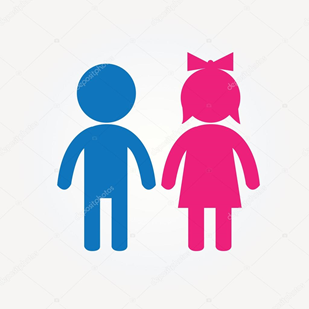 ВЫВОД:    Количественный состав детей постепенно увеличивается в связи с возросшим   спросом и очерёдностью детских мест у населения города и района.3.2.ВЗАИМОДЕЙСТВИЕ  С  РОДИТЕЛЯМИ 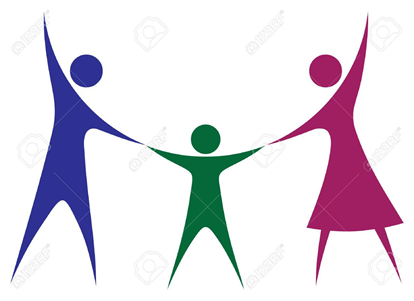       Реализация воспитательных целей общественного дошкольного воспитания невозможна без участия семьи. Основной задачей является осуществление современных подходов к совместной работе ДОУ с семьей. В ДОУ использовались новые, альтернативные формы работы с семьей и традиционные, наполненные новым содержанием.     Работа с родителями строилась с использованием консультаций, практических собраний, круглых столов, участие родителей в конкурсах различного уровня.  Практикуются коллективные формы работы: родительские собрания, совместные праздники; индивидуальные формы: беседы, консультации, наглядно-информационные: уголок для родителей, «Почта доверия».Основные формы взаимодействия с семьями воспитанников.      Проводится анкетирование для изучения запросов семьи, заполняется социальный паспорт семьи в целях изучения состояния, выявления семей группы риска, склонных к нарушениям прав ребенка.   Руководствуясь полученными данными, коллектив  ДОУ строил свою работу с родителями.СОЦИАЛЬНЫЙ ПАСПОРТ СЕМЕЙ ВОСПИТАННИКОВ, ПОСЕЩАЮЩИХ ДОУВЫВОД:               По результатам исследования следует, что основная часть дошкольников воспитывается в полных семьях, большинство родителей это рабочие и служащие. Свою работу мы строили с учётом данных особенностей, то есть дифференцированно подходили к каждой семье наших воспитанников. Родители являются основными социальными заказчиками ДОУ, поэтому взаимодействие педагогов с ними просто невозможно без учета интересов и запросов семьи. Родительский комитет совместно с администрацией ДОУ участвовал в совершенствовании условий для осуществления образовательного процесса, охраны жизни и здоровья детей, свободного развития личности, в защите законных прав и интересов детей, в создании условий для педагогического просвещения родителей, в организации и проведении мероприятий. Большое внимание в ДОУ уделяется изучению образовательных потребностей родителей (анкетирование, тестирование, опросы). Исходя из имеющихся данных, можно уверенно заявить, что перечень образовательных услуг, предлагаемый нашим детским садом, соответствует запросам родителей     Семья  является важнейшим элементом социальной ситуации развития. В ней социализация  ребёнка происходит наиболее естественно и  безболезненно, основной её механизм – воспитание.    В течение года коллектив осуществлял тесное взаимодействие с родителями в соответствии с требованиями ФГОС ДО, искал наиболее оптимальные и эффективные формы сотрудничества, но, не смотря на это, заинтересованность в решении проблем воспитания и обучения детей у родителей находится на среднем уровне. Поэтому необходимо продолжать искать и использовать в работе инновационные формы взаимодействия с родителями, привлекать к реализации проектов по благоустройству участков и оформлению групп, широко информировать родителей о работе ДОУ, привлекать к участию в творческих проектах.3.3. КАДРОВЫЙ ПОТЕНЦИАЛ .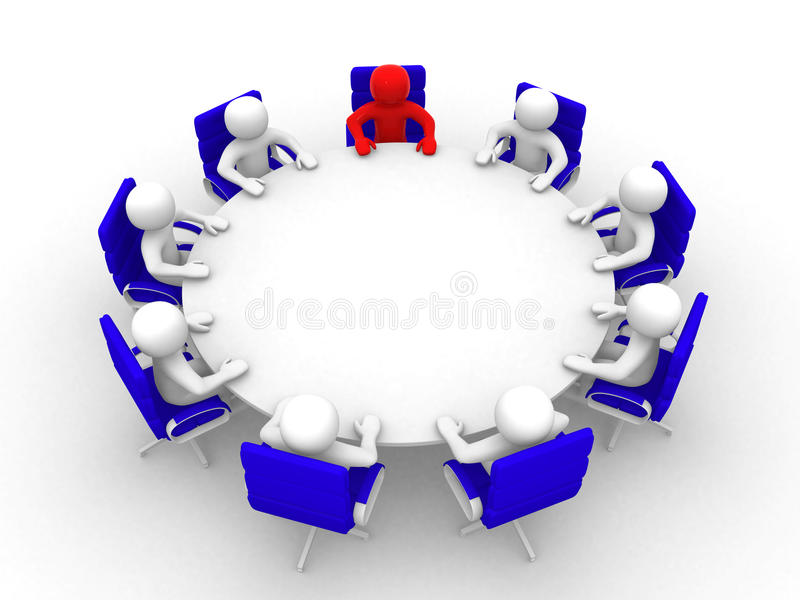  Кадровый  потенциал МБДОУ № 60 на 2018-2019 учебный год.Детский сад  полностью  укомплектован кадрами.АНАЛИЗ  КАЧЕСТВА  ПЕДАГОГИЧЕСКИХ КАДРОВ Старший воспитатель – 1.Музыкальный руководитель – 2.Педагог-психолог-1.Учитель -логопед – 2.  Воспитатель – 20.Всего:  26.  По образованию :Высшее педагогическое – 11 ( 46 %)Среднее специальное – 13 ( 54 %)Имеют профессиональную переподготовку на базе высшего образования -  4 ( 15%)Имеют профессиональную переподготовку на базе среднего специального образования -  8 ( 30,7%)По стажу:До 5 лет – 4(17 %)От 10 до 15 лет – 6 ( 25 %)От 15 до 20 лет – 6 (25  %)От 20  и более – 8 (33%)По возрасту:до 25 лет – 1 педагог (4%)с 25 до 35 лет – 5 педагогов (21%)с 35 до 45 лет – 5 педагогов (21%)от 45 до 55 лет – 7 педагогов (29%)свыше 55 – 6 педагога  (25%)По категориям:Высшая квалификационная категория – 15 ( 63 %)I  квалификационная категория – 7 ( 29 %)СЗД –2 ( 8 %) В 2018- 2019 учебном году прошли аттестацию :     В 2018 году в ДОУ были созданы условия для подготовки и проведения аттестации в соответствии с Порядком проведения аттестации педагогических работников организаций, осуществляющих образовательную деятельность, утвержденным приказом Министерства образования и науки РФ от 7 апреля 2014 г. № 276. Педагогические работники были ознакомлены с нормативно-правовыми документами по организации образовательного процесса и процесса аттестации ПР, им известны критерии и методы оценки, доступны необходимые материалы, консультации по вопросам аттестации проводятся по утверждённому графику. Для обеспечения реализации основных принципов аттестации в образовательном учреждении оформляется информационный стенд по вопросам аттестации педагогических работников. Для ознакомления педагогических работников с нормативными документами в ДОУ имеются папки нормативно-правовых документов федерального, регионального и муниципального уровня.В 2018- 2019 учебном году прошли повышение квалификации :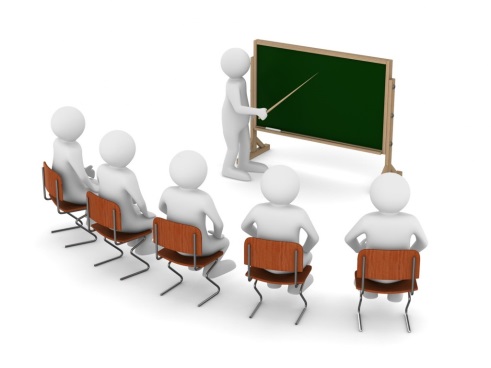 ВЫВОД:   Педагогический  коллектив  МБДОУ № 60 стабильный, работоспособный, сплочённый. Количественный и качественный состав педагогов за последние три года  практически не менялся. Почти все педагоги  имеют  высшее и специальное образование, квалификацию и  опыт работы .        В ДОУ организована работа по направлению на курсовую подготовку педагогических работников в соответствии с перспективным планом. Создаются условия для посещения педагогическими работниками методических, обучающих и информационных семинаров, проводимых районными методическими объединениями, городскими педагогическими ассоциациями и образовательными учреждениями, реализующими инновационные программы и проекты.3.4. ОЦЕНКА РЕЗУЛЬТАТОВ МЕТОДИЧЕСКОЙ РАБОТЫ.        В 2018 – 2019 учебном году  Содержание образовательного процесса в ДОУ выстроено в соответствии с Приказ Минобрнауки России № 1155 от 17.10.2013 «Об утверждении федерального государственного образовательного стандарта дошкольного образования».      Педагоги дошкольного учреждения выстраивают целостность педагогического процесса в соответствии с образовательной программой дошкольного образования, которая обеспечивает разностороннее развитие детей в возрасте от 2-х до 7 лет с учетом их возрастных и индивидуальных особенностей по основным направлениям: социально-коммуникативному развитию, познавательному развитию, художественноэстетическому развитию, речевому развитию, физическому развитию. Программа обеспечивает достижение воспитанниками готовности к школе. Образовательный процесс в ДОУ строится на принципах интеграции образовательных областей (социально-коммуникативное развитие, художественноэстетическое развитие, познавательное развитие, речевое развитие, физическое развитие) и интеграции девяти видов детской деятельности (игровой, коммуникативной, самообслуживание и элементы бытового труда, познавательноисследовательской, изобразительной, конструирования, музыкальной, двигательной, восприятие художественной литературы и фольклора). Основу организации образовательного процесса во всех группах составляет комплексно - тематический принцип с ведущей игровой деятельностью. Решение программных задач осуществляется в течение всего пребывания детей в детском саду, в разных формах совместной деятельности взрослых и детей, и в самостоятельной детской деятельности. Образовательная программа дошкольного образования реализуется в организованных и самостоятельных формах обучении и включает время, отведенное на:  образовательную деятельность, осуществляемую в процессе организации различных видов детской деятельности (игровой, коммуникативной, самообслуживание и элементы бытового труда, познавательно-исследовательской, изобразительной, конструирования, музыкальной, двигательной, восприятие худ. литературы и фольклора);  образовательную деятельность, осуществляемую в процессе режимных моментов;  самостоятельную деятельность детей;  взаимодействие с семьями детей по реализации образовательной дошкольного образования. комплексно – тематическое планирование на учебный год, которое охватывает все сферы познавательного развития, ознакомления детей с окружающей действительностью. В комплексно-тематическом планировании предусматриваются различные формы работы с детьми, свободной игре, индивидуальной работе, в режимных моментах. Решение программных образовательных задач осуществляется в совместной деятельности взрослого и детей, и самостоятельной деятельности детей, не только в рамках непрерывной образовательной деятельности, но и при проведении режимных моментов. Ведущим видом детской деятельности является игра.       В течение года методическая работа была направлена на решение основных задач. Для их решения и с целью повышения профессиональной компетентности педагогических работников были проведены консультации и семинары- практикумы.  Педагоги принимали активное участие в работе педагогических советов. Было проведено 5 заседаний, три из которых были тематическими. Систематически проводились совещания педагогических работников, на которых рассматривались вопросы организации и обеспечения качества образовательного процесса, работы с родителями, изучались нормативно- правовые документы, проводился анализ выполнения педагогами программных и годовых задач, планировались текущие мероприятия, рассматривались результаты контрольной деятельности.Важным показателем компетентности педагога является его способность обобщать результаты своей профессиональной деятельности и представлять их педагогическому сообществу города, области. За последние года наблюдается положительная динамика активизации опыта работы педагогов на муниципальном,  региональном,  всероссийском уровне.  Кроме того в прошедшем учебном году педагоги активно использовали интернет-ресурсы, публиковались в социальных сетях.Таким образом, можно сделать вывод о плодотворной работе педагогов в прошедшем учебном году, их стремлении к профессиональному росту.3.5. ОЦЕНКА РАБОТЫ ПО ПРЕЕМСТВЕННОСТИ ДОУ И ХСОШ № 1.       Работа по преемственности со школой строилась в соответствии с договором, который заключён между МБДОУ № 60 и ХСОШ № 1 с целью регулирования взаимоотношений в процессе сотрудничества и преемственности в обучении и воспитании детей.   Составлен  план работы по преемственности МБДОУ № 60 и ХСОШ № 1.                                                                                                                                       В 2018-2019 учебном  году работа со школой строилась по направлениям1. Организационно – методическая работа: - Обсуждение плана работы по подготовке детей к школе;- Знакомство воспитателей с ФГОС НОО;- Посещение дошкольниками  линейки в школе 1 сентября;- Знакомство учителей с ФГОС  дошкольного образования, задачами ООП ДО МБДОУ;- Посещение воспитателями уроков математики, чтения в 1-х классах;- Совместное совещание педагогов школы и детского сада;- Педагогическое совещание.;- Показ НОД по ФЭМП учителям начальных классов(в конце учебного года).2. Работа с родителями (Родительское собрание; консультации; собрание родителей будущих первоклассников).3. Работа по обеспечению взаимодействия детей младшего школьного и дошкольного возраста (экскурсии детей в школу; подарки ДОУ от школы, совместные  спортивные развлечения);4.  Аналитико – диагностическая деятельность (диагностика).Основной целью преемственности со школой было создание условий для максимального развития детей и использования единых методов и приёмов образовательного процесса.В процессе организационно – методической работы решались задачи ДОУ:1. Формирование основных физических качеств и потребностей в двигательной активности, навыков осуществления гигиенических процедур, элементарных правил ЗОЖ.2. Развитие любознательности, формирование способов познавательной деятельности.3.Формирование способности к планированию собственных действий в разных жизненных ситуаций, к развитию целеполагания.4. Развитие умения детей самостоятельно решать интеллектуальные и личностные задачи, применяя усвоенные знания на практике в разнообразных видах детской деятельности.5. Формирование предпосылок учебной деятельности: умение работать по правилу, образцу, слушать взрослого, понимать учебную задачу и выполнять его инструкции.Вывод:  Итоговая  работа по сотрудничеству и преемственности МБДОУ № 60 и ХСОШ № 1 соответствует необходимому   уровню.  Она выполняется в соответствии с планом и обеспечивает необходимые условия для максимального развития детей, чему свидетельствуют данные мониторингов. Почти все  выпускники  2018-2019  года (90%)   готовы к успешному обучению в школе.Воспитанники подготовительной группы нашего учреждения при поступлении в школы города показывают хорошие результаты, о чём свидетельствуют педагогические встречи с педагогами МБДОУ ХСОШ.  Учителя начальных классов,  отмечают хорошую подготовку воспитанников, высокий уровень познавательной активности, взаимодействия со сверстниками и взрослыми.Анализ успеваемости учеников 1-4 классов, выпускников ДОУ, поступивших в школу, проводится на основе сведений, которые мы получаем  из школ и со слов родителей.3.6. АНАЛИЗ  УСВОЕНИЯ ОБРАЗОВАТЕЛЬНОЙ ПРОГРАММЫ.Образовательный процесс с детьми осуществлялся по следующим образовательным областям:-        Социально-коммуникативное развитие                                                                                                  -        Познавательное развитие                                                                                                                            -        Речевое развитие                                                                                                                                      -        Художественно – эстетическое развитие                                                                                                         -        Физическое  развитие.Анализ   усвоения  программы:Вывод: Проанализировав данные по выполнению программы, следует отметить хорошие результаты выполнения программы по всем образовательным областям во всех группам. В младшей группе дети быстро и легко адаптировались, благодаря творческому подходу воспитателя к детям и родителям. Все дети развиваются в норме по возрастным показателям3.7. ОБЕСПЕЧЕНИЕ ЗДОРОВЬЯ И ЗДОРОВОГО ОБРАЗА ЖИЗНИ.    Укрепление здоровья воспитанников, развитие двигательной сферы детей, формирование у воспитанников сознательного отношения к здоровью являются основными задачами нашего коллектива.    Медико–профилактическая деятельность в ДОУ обеспечивает сохранение и приумножение здоровья детей под руководством медицинского персонала  в соответствии с медицинскими требованиям и нормами с использованием медицинских средств. Педагоги создают условия для различных видов двигательной активности в соответствии сих возрастными и индивидуальными особенностями, способствуют становлению у детей ценностей здорового образа жизни.     Работа по укреплению здоровья чётко организована, через физкультурно – оздоровительный процесс, уделяется огромное внимание проведению профилактических и оздоровительных процедур: дыхательной гимнастике, упражнениям после сна, витаминизации, самомассажу и др.Оздоровительная работа в детском саду строилась на основе анализа заболеваемости простудными заболеваниями, гриппом и ОРВИ, показатель которых увеличивается в осенне-зимне-весенний период. Все оздоровительные мероприятия согласовывались с врачом-педиатром, заведующей детским садом на совместных педсоветах, утверждались и проводились согласно ежемесячного и годового плана. В  течение  учебного  года  коллектив  детского  сада, опираясь на накопленный опыт       работы   по  физическому  развитию  детей,  совершенствовал ее  по  направлениям:1.                Физкультурно-оздоровительная  работа;2.                Работа  по  созданию  психологического  комфорта;3.                Сотрудничество  с  семьёй.              Особое  значение  в  воспитании  здорового  ребёнка  придавали  формированию  у  детей  жизненно  важных  двигательных  навыков  и  умений,  способствующих  укреплению здоровья,  а  также   умению  вырабатывать  разумное  отношение  к  своему  организму,  вести  здоровый  образ  жизни  с  раннего  детства.Проблеме  обеспечения  здоровья  и  здорового  образа  жизни  в  детском  саду  уделяется особое  внимание.  Осуществление  работы  над  решением  этой  проблемы  ведётся  в  нескольких  направлениях:-       система  физкультурно-оздоровительных  мероприятий  и  закаливания;-       улучшение  качества  медицинского  обслуживания;-       система  комфортной  пространственной  и  психологической  среды.-       система  рационального  питания;      Педагогами и медицинской  службой ДОУ и в дальнейшем будет проводиться поиск эффективных способов сохранения и укрепления здоровья дошкольников, который  бы предусматривал повышение роли родителей в оздоровлении детей, приобщение их к здоровому образу жизни, создание семейных традиций физического воспитания. Медицинской службой ДОУ планируется усиление   профилактической работы среди родителей воспитанников и сотрудников ДОУ.Данные о заболеваемости3.8.АНАЛИЗ  ЗАБОЛЕВАЕМОСТИ.           заболеваемость                                        посещаемостьВывод: в 2017 -2018 уч. г. количество заболеваний и количество пропусков на 1 ребенка по болезни  увеличилось, посещаемость на одного ребенка незначительно увеличилась  за счет пропусков по причине родителей. Необходимо продолжить проводить физкультурно- оздоровительную работу в системе, разнообразить формы просветительской работы с родителями, осуществлять более тесное взаимодействие по формированию навыков ЗОЖАнализ заболеваемости показал, что необходимо расширить работу детского сада по укреплению здоровья воспитанников, вовлекать родителей в совместную деятельность по формированию привычки к здоровому образу жизни у детей.3.9. КАЧЕСТВО И ОРГАНИЗАЦИЯ  ПИТАНИЯ.    Питание – одно из важных факторов роста, развития ребенка. В нашем  детском саду организовано 4-х разовое питание для детей. Питание соответствует  с возрастными особенностями и временем пребывания  по нормам, утвержденными по СанПин. За качеством питания, санитарным состоянием пищеблока, правильности хранения продуктов контролирует медработник Дорошенко Е.В..В детском саду двадцатидневное меню выполняется, вовремя заполняются и ведутся журналы бракеража.     Кухня расположена на первом этаже  здания детского сада. Оборудована 5  холодильниками, электромясорубкой, кортофелечисткой, 2  -овощерезками. Продукты хранятся в  отдельном помещении в закрытых тарах. Скоропортящиеся  продукты хранятся в холодильниках. Материально-техническая  база пищеблока  соответствует нормам СанПина. 3.10.АНАЛИЗ  КОРРЕКЦИОННОЙ РАБОТЫ    Важной часть образовательного процесса в ДОУ является коррекционная работа по развитию речи детей, которая  проводилась в течении года учителями-логопедами Ермиловой И.В. и Мухиной А.С.    В ДОУ созданы условия для оказания помощи детям с нарушениями речи. В ДОУ работает 2 логопункта. Вся работа учителей - логопедов направлена на коррекцию звуковопроизношения и развитие речемыслительной деятельности детей. Данная работа проводится в тесном контакте с ДОУ и, конечно, с родителями. Постоянно организуются индивидуальные беседы, консультации. Логопункты  посещало 52  ребенка.    По результатам работы учителей-логопедов  при обследовании выпускников педагогом - психологом  уровень подготовки детей к школе был оценен на 85 -90%. Это хороший результат.3.11.ПСИХОЛОГО-ПЕДАГОГИЧЕСКАЯ ДЕЯТЕЛЬНОСТЬ В ДОУ.   На 2017-2018 учебный год перед психологической службой ДОУ была поставлена следующая цель: создать благоприятные условия для полноценного проживания ребенком дошкольного детства, формировать основы базовой культуры личности, всестороннее развитие психических качеств в соответствии с возрастом и индивидуальными особенностями.    За период 2017-2018 учебного года проводились следующие виды диагностической работы: 1) мониторинг психического развития детей по запросу (октябрь, февраль, май). Цель - психолого-педагогическое изучение уровня психического развития детей на соответствие возрастной норме. Проведено 29 индивидуальных углубленных диагностических обследований. 2) диагностика детей вновь поступающих в ДОУ (август- ноябрь). Цель - прогноз степени адаптации детей к ДОУ, выявление факторов риска дезадаптации, рациональное комплектование групп раннего возраста с учетом уровней нервно-психического развития детей.3) диагностика готовности к обучению в школе (ноябрь-декабрь, май). Цель - изучение мотивационной, интеллектуальной, психофизиологической и произвольной сфер готовности к обучению. Проведено 59 индивидуальных обследований, 12 групповых обследований.4) диагностика готовности к обучению в школе (ноябрь-декабрь, май). Цель - изучение мотивационной, интеллектуальной, психофизиологической и произвольной сфер готовности к обучению. Проведено 59 индивидуальных обследований, 12 групповых обследований.3.12.ОБЕСПЕЧЕНИЕ БЕЗОПАСНОСТИ ЖИЗНПИ И ДЕЯТЕЛЬНОСТИ РЕБЁНКА В ДОУ         Безопасность и здоровье детей – главное направление нашей педагогической деятельности. Невозможно иметь здоровых детей, если они будут подвергаться опасности. Роль педагогов и специалистов ДОУ направлена на то, чтобы сберечь здоровье ребенка и воспитать у него ценностное отношение к здоровью. В концепции дошкольного воспитания решение проблемы, связанной с охраной и укрепления здоровья, отводится ведущее место. Работа по безопасному пребыванию детей в ДОУ регламентируется такими нормативно-правовыми документами:     Разработаны должностные инструкции всех работников, которые 1 раз в 5 лет пересматриваются, уточняются в соответствии с нормативными документами. Во исполнение данных документов в детском саду создана система деятельности. Изданы приказы по основной образовательной деятельности: Главная задача каждого сотрудника ДОУ – это соблюдение и выполнение важного документа «Инструкция об охране жизни и здоровья детей».    Разработан Паспорт дорожной безопасности образовательного учреждения (типовой). Регулярно и планомерно проводятся: инструктажи и учеба по ПБ, ТБ, учебная эвакуация на случай ЧС. Плановые инструктажи проводятся 1 раз в квартал, внеплановые проводятся при нарушении «Инструкции по охране жизни и здоровья детей». Проведение инструктажей фиксируется в журнале. Вся работа по обеспечению безопасности участников образовательного процесса четко планируется, составляются планы мероприятий на учебный год по пожарной безопасности, гражданской обороне и предупреждению чрезвычайных ситуаций. Издаются локальные акты. Все предписания контролирующих органов своевременно исполняются. За прошедший учебный год, не возникало ситуаций, угрожающих жизни и здоровью детей   Дошкольное учреждение оборудовано: автоматической пожарной сигнализацией (системой оповещения о пожаре и управлением эвакуации людей), первичными средствами пожаротушения, планами эвакуации, кнопкой тревожной сигнализации (КТС). По всему детскому саду установлены световые табло «Выход», проводится ежегодная перезарядка огнетушителей. Территория по периметру д/сада обнесена забором.  Реализация образовательной области «Безопасность» проводится в различных видах детской деятельности. Составляется план профилактических мероприятий, направленный на обеспечение детской безопасности, распределены недели безопасности.   Ежеквартально проводятся занятия по быстрой эвакуации детей на случай ЧС. С детьми проводятся игры по обучению правилам безопасности, тренинги, беседы, спектакли, досуги, решение проблемных ситуаций. Оформлен современный информационный стенд по обучению детей правилам дорожного движения, пожарной безопасности.       С родителями проводятся беседы, консультации, родительские собрания по теме «Безопасность наших детей в наших руках». Для родителей регулярно обновляется информация на информационных стендах.     Для родителей регулярно обновляется информация на информационных стендах. Оформлены информационные папки-передвижки по темам:  «Правила пребывания в детском саду»  «Правила нашей безопасности»  «Внимание, дорога!»  «Огонь добрый и злой»  «Терроризм – угроза обществу»  «Телефонный терроризм и его опасность» Вывод: в ДОУ созданы  условия, обеспечивающие безопасную жизнедеятельность, как детей, так и всех сотрудников учреждения      Работу детского сада за 2018- 2019 учебный год педагогический коллектив на педагогическом совете оценил как хорошую. Задачи плана были выполнены, но имели место недочеты и недостатки, которые были отмечены и взяты на контроль: Все программы и технологии, используемые в ДОУ:  направлены на развитие личности ребенка (свободной, творческой);  оправдывают желание родителей видеть детей физически крепкими и здоровыми;  предлагают детям способы действия как инструмент познания окружающего мира. С целью дальнейшего, успешного развития всего образовательного процесса педагогическим коллективом, специалистами и коллективом сотрудников приняты следующие решения:  Организовывать свою работу, применяя современные технологии, обеспечивающие освоение воспитанниками требований ФГОС ДО;  Создавать компоненты макро- и микросреды, образовательной среды, способствующие эмоциональному благополучию детей, их полноценному физическому и личностному развитию;  Продолжить поиск новых форм и методов социального партнёрства с семьёй;  Обеспечить расширение взаимодействия ДОУ с учреждениями социального партнерства;  Систематически проводить просветительскую работу по охране и укреплению здоровья детей, по безопасности жизнедеятельности, по речевому и художественно - эстетическому развитию детей.4. ЦЕЛИ И ЗАДАЧИ РАБОТЫ ДОУ НА 2019 – 2020 УЧЕБНЫЙ ГОД.     На основании выводов и результатов  анализа деятельности учреждения за прошлый год определены цели и задачи учреждения на 2019 – 2020  учебный год:4.1. ЦЕЛЬ РАБОТЫ ДОУ :  Создание благоприятных условий для полноценного проживания ребенком дошкольного детства, формирования основ базовой культуры личности,  всестороннее развитие психических и физических качеств в соответствии с возрастными и индивидуальными особенностями, подготовка ребенка к жизни в современном обществе.4.2. ЗАДАЧИ РАБОТЫ ДОУ :1. Совершенствовать работу педагогического коллектива, направленную на развитие познавательной деятельности детей, с целью развития их интеллектуальных способностей, познавательного интереса и творческой инициативы.1.Совершенствование использования нетрадиционных форм и методов работы с семьёй, с целью повышения педагогических компетенций родителей (законных представителей) и построения конструктивно-партнёрского взаимодействия семьи и детского сада.2. Совершенствование форм и методов работы с детьми, направленных на повышение профессионального мастерства педагогов через внедрение ИКТ в образовательный процесс.3. 5. ОРГАНИЗАЦИОННО- УПРАВЛЕНЧЕСКАЯ РАБОТА В ДОУ.5.1. РАССТАНОВКА  ПЕДАГОГОВ  ПО ГРУППАМ.5.2. ОРГАНИЗАЦИЯ РАБОТЫ В ДОУ УЗКИХ СПЕЦИАЛИСТОВ5.3. НОРМАТИВНО – ПРАВОВОЕ ОБЕСПЕЧЕНИЕ ДЕЯТЕЛЬНОСТИ  ДОУ.Цель работы : Привести нормативно-правовую базу учреждения в соответствие с требованиямиФГОС ДО. Организация управления деятельностью ДОУ в соответствии сзаконодательными нормами РФ.           5.2. ИНСТРУКТАЖИ5.3. ИНФОРМАЦИОННО – АНАЛИТИЧЕСКАЯ ДЕЯТЕЛЬНОСТЬ  МБДОУЦель работы :Совершенствование и развитие управленческих функций с учетом ФГОС, получение положительных  результатов работы по средствам информационно – аналитической деятельности.5.4. СОБРАНИЕ  ТРУДОВОГО КОЛЛЕКТИВА.5.5. ОРГАНИЗАЦИОННО- МЕДИЦИНСКАЯ  РАБОТА.6. ОРГАНИЗАЦИОННО – МЕТОДИЧЕСКАЯ РАБОТА.6.1.  ДАННЫЕ  О  ПЕДАГОГИЧЕСКИХ  КАДРАХ6.2. ПОВЫШЕНИЕ  КВАЛИФИКАЦИИ  ПЕДАГОГОВ  ДОУ.Цель  : Организовать эффективную кадровую политику, позволяющую реализовать сопровождение по внедрению ФГОС ДОУ.  Повышение профессиональной компетентности педагогов, совершенствование педагогического мастерства.  6.3. АТТЕСТАЦИЯ  ПЕДАГОГОВ.Цель  : повышение профессионального уровня педагогов, присвоение более высокой или подтверждение квалификационной категории. Обеспечение непрерывности процесса самообразования и самосовершенствования.6.4. ИСПОЛЬЗОВАНИЕ СОВРЕМЕННЫХ  ОБРАЗОВАТЕЛЬНЫХ ТЕХНОЛОГИЙ В ДОУЦель : совершенствование воспитательно-образовательной работы педагогов в детьми через использование информационно-коммуникативных технологий6.5. ПЕДАГОГИЧЕСКИЕ СОВЕТЫ.Цель: повышение качества, уровня учебно-воспитательного процесса, использование в практике достижений педагогической науки и передового педагогического опыт  6.6. МЕТОДИЧЕСКИЙ  ЧАС.6.7.РАБОТА В МЕТОДИЧЕСКОМ КАБИНЕТЕ.     6.8. ИЗУЧЕНИЕ И КОНТРОЛЬ ДЕЯТЕЛЬНОСТИ  ДОУ Цель работы: совершенствование работы учреждения в целом, выявление уровня реализации годовых и других доминирующих задач  деятельности ДОУ        6.9. СМОТРЫ – КОНКУРСЫ        7. ВЗАИМОДЕЙСТВИЕ С РОДИТЕЛЯМИ.Цель: Оказание родителям практической  помощи в повышении эффективности воспитания,  развития дошкольников.        7.1. ОФОРМЛЕНИЕ  ИНФОРМАЦИОННЫХ СТЕНДОВ,                                                             КОНСУЛЬТАЦИИ ДЛЯ  РОДИТЕЛЕЙ  7.2. РОДИТЕЛЬСКИЕ  СОБРАНИЯ7.2.1. ОБЩИЕ  РОДИТЕЛЬСКИЕ  СОБРАНИЯ.     7.2.2. ГРУППОВЫЕ РОДИТЕЛЬСКИЕ  СОБРАНИЯ .7.3.СОВМЕСТНЫЕ МЕРОПРИЯТИЯ.    8. КОМПЛЕКСНЫЙ ПЛАН МЕДИЦИНСКОЙ РАБОТЫ В ДОУЦель: осуществление организационно-медицинской работы с использованием эффективных оздоровительных технологий, с учетом рекомендаций современной медицинской науки; систематизация медицинской деятельности в МДОУ. 9. РАБОТА  С  СОЦИУМОМ.                                                                                                                   Цель: Создание единого образовательного пространства.10. МЕРОПРИЯТИЯ ПО КОМПЛЕКСНОЙ  БЕЗОПАСНОСТИ ДОУ.10.1. ОБЕСПЕЧЕНИЕ  ОХРАНЫ ТРУДА И БЕЗОПАСНОСТИ ЖИЗНЕДЕЯТЕЛЬНОСТИ  ДЕТЕЙ  И СОТРУДНИКОВ  ДОУ.10.2 ПЛАН  МЕРОПРИЯТИЙ  ПО  ПРЕДУПРЕЖДЕНИЮ  ДОРОЖНО-ТРАНСПОРТНОГО  ТРВМАТИЗМА  НА  2018 – 2019 УЧЕБНЫЙ  ГОД. Сентябрь ОктябрьНоябрь Декабрь Январь Февраль Март  Апрель Май  10.3 ПЛАН  МЕРОПРИЯТИЙ  ПО  ПОЖАРНОЙ  БЕЗОПАСНОСТИ.10.4. ПЛАН  МЕРОПРИЯТИЙ  ПО АНТИТЕРРОРИСТИЧЕСКОЙ  БЕЗОПАСНОСТИ. Работа с детьмиРабота с родителями       11. АДМИНИСТРАТИВНО-ХОЗЯЙСТВЕННАЯ РАБОТА.111. УКРЕПЛЕНИЕ  МАТЕРИАЛЬНО- ТЕХНИЧЕСКОЙ БАЗЫ  ДОУ.12. ДОПОЛНИТЕЛЬНИТЕЛЬНЫЕ  БЕСПЛАТНЫЕ ОБРАЗОВАТЕЛЬНЫЕ  УСЛУГИ ОКАЗЫВАЕМЫЕ  ПЕДАГОГАМИ МБДОУ «ДЕТСКИЙ САД КОМБИНИРОВАННОГО ВИДА № 60»13. ПРОФСОЮЗНАЯ  ДЕЯТЕЛЬНОСТЬ.Цель: Создать условия для коллегиального решения вопросов управления ДОУ.Создание безопасных условий труда для сотрудников ДОУ14. ПЛАН  ЛЕТНЕ- ОЗДОРОВИТЕЛЬНОЙ  РАБОТЫ.Цель: Сохранение и укрепление физического и психического здоровья детей с учётом их индивидуальных способностей. Удовлетворение потребностей растущего организма в отдыхе, творческой деятельности и движенииЗадачи:Создать условия, обеспечивающие охрану жизни и укрепление здоровья детей, предупреждение заболеваемости  и травматизма; Реализовать систему мероприятий, направленных на оздоровление и физическое воспитание детей раннего и дошкольного возраста, развитие самостоятельности, инициативности, любознательности и познавательной  активности. Повышать профессиональное мастерство педагогов;Осуществлять педагогическое и медицинское  просвещение родителей (законных представителей) по вопросам воспитания и оздоровления детей в летний период.Продолжать работу по внедрению ФГОС.Перспективный план воспитательно-образовательной работы с детьмина лето 2019 годаИюньПраздники июня:1 июня – Международный день защиты детей6 июня – Пушкинский день России9 июня Международный день друзей12 июня – День независимости России17 июня – Всероссийский день папы17 июня – День медицинского работника                                                  ИюльПраздники  июля:8 июля – Всероссийский день семьи, любви и верности.11 июля – День шоколада.18 июля – День создания органов пожарного надзора                                            АвгустПраздники августа:2 августа – День воздушно – десантных войск.7 августа -  День железнодорожника.22 августа – День государственного флага РФ27 августа День кино (Кинематографа)Раздел 1.ПОЯСНИТЕЛЬНАЯ ЗАПИСКАРаздел 1.ПОЯСНИТЕЛЬНАЯ ЗАПИСКАРаздел 1.ПОЯСНИТЕЛЬНАЯ ЗАПИСКАРаздел 2. ВВЕДЕНИЕРаздел 2. ВВЕДЕНИЕРаздел 2. ВВЕДЕНИЕ2.1Визитная карточка2.2Программно-методическое обеспечение2.3Материально- техническая базаРаздел 3. АНАЛИЗ  ВОСПИТАТЕЛЬНО-ОБРАЗОВАТЕЛЬНОЙ РАБОТЫ 2017-2018 УЧЕБНЫЙ ГОД.Раздел 3. АНАЛИЗ  ВОСПИТАТЕЛЬНО-ОБРАЗОВАТЕЛЬНОЙ РАБОТЫ 2017-2018 УЧЕБНЫЙ ГОД.3.1Сведения о детях3.2Взаимодействие с родителями3.3Кадровый потенциал3.4Оценка результатов методической работы3.5Оценка работы по преемственности  ДОУ с ХСОШ  № 13.6Анализ усвоения образовательной программы3.7Обеспечение здоровья и здорового образа жизни3.8Анализ заболеваемости3.9Качество и организация питания.3.10Анализ коррекционной работы.3.11Психолого- педагогическая деятельность  ДОУ3.12Обеспечение безопасности жизни и деятельности ребёнка в здании и на прилегающей к ДОУ территорииРаздел 4. ЦЕЛИ И ЗАДАЧИ РАБОТЫ ДОУ НА 2018-2019 УЧЕБНЫЙ ГОД.Раздел 4. ЦЕЛИ И ЗАДАЧИ РАБОТЫ ДОУ НА 2018-2019 УЧЕБНЫЙ ГОД.4.1.Цели работы ДОУ на 2018 – 2019 уч. год4.2.Задачи работы ДОУ на 2018-2019 уч. годРаздел 5. ОРГАНИЗАЦИОННО- УПРАВЛЕНЧЕСКАЯ РАБОТА В ДОУ.Раздел 5. ОРГАНИЗАЦИОННО- УПРАВЛЕНЧЕСКАЯ РАБОТА В ДОУ.Раздел 5. ОРГАНИЗАЦИОННО- УПРАВЛЕНЧЕСКАЯ РАБОТА В ДОУ.5.1Расстановка педагогов по группам5.2.Работа в ДОУ узких специалистов5.3.Информационно-аналитическая деятельность5.4.Собрания трудового коллектива5.5Организационно- медицинская работаРаздел 6. ОРГАНИЗАЦИОННО – МЕТОДИЧЕСКАЯ РАБОТА.Раздел 6. ОРГАНИЗАЦИОННО – МЕТОДИЧЕСКАЯ РАБОТА.Раздел 6. ОРГАНИЗАЦИОННО – МЕТОДИЧЕСКАЯ РАБОТА.6.1Данные о педагогических кадрах6.2Повышение квалификации педагогов ДОУ6.3Аттестация педагогов ДОУ 6.4Использование современных образовательных технологий6.5Педагогические советы6.6Методический час6.7Работа в методическом кабинете6.8Изучение и контроль деятельности ДОУ6.9Смотры- конкурсыРаздел 7.  РАБОТА  С  РОДИТЕЛЯМИ .Раздел 7.  РАБОТА  С  РОДИТЕЛЯМИ .Раздел 7.  РАБОТА  С  РОДИТЕЛЯМИ .7.1.Оформление информационных стендов для родителей.Консультации с родителями7.2.Родительские собрания7.2.1.Общие родительские собрания7.2.2.Групповые родительские собрания7.3.Совместные мероприятия с родителямиРаздел 8. КОМПЛЕКСНЫЙ ПЛАН МЕДИЦИНСКОЙ РАБОТЫ В ДОУРаздел 8. КОМПЛЕКСНЫЙ ПЛАН МЕДИЦИНСКОЙ РАБОТЫ В ДОУРаздел 8. КОМПЛЕКСНЫЙ ПЛАН МЕДИЦИНСКОЙ РАБОТЫ В ДОУРаздел 9. РАБОТА С СОЦИУМОМ.Раздел 9. РАБОТА С СОЦИУМОМ.Раздел 9. РАБОТА С СОЦИУМОМ.9.1.Преемственность с ХСОШ № 19.2.Взаимодействие с детской поликлиникой № 5Раздел 10. МЕРОПРИЯТИЯ  ПО  КОМПЛЕКСНОЙ  БЕЗОПАСНОСТИ  ДОУРаздел 10. МЕРОПРИЯТИЯ  ПО  КОМПЛЕКСНОЙ  БЕЗОПАСНОСТИ  ДОУРаздел 10. МЕРОПРИЯТИЯ  ПО  КОМПЛЕКСНОЙ  БЕЗОПАСНОСТИ  ДОУ10.1.Обеспечение охраны труда и безопасности жизнедеятельности детей и сотрудников ДОУ.10.2.План мероприятий по ПДД.10.3.План мероприятий по пожарной безопасности.10.4.План мероприятий по антитеррористической безопасности.Раздел 11. АДМИНИСТРАТИВНО – ХОЗЯЙСТВЕННАЯ  РАБОТА.Раздел 11. АДМИНИСТРАТИВНО – ХОЗЯЙСТВЕННАЯ  РАБОТА.Раздел 11. АДМИНИСТРАТИВНО – ХОЗЯЙСТВЕННАЯ  РАБОТА.11.1.Укрепление материально- технической базы ДОУ.11.2.Работа с трудовым коллективом.Раздел 12. ДОПОЛНИТЕЛЬНЫЕ  БЕСПЛАТНЫЕ  ОБРАЗОВАТЕЛЬНЫЕ  УСЛУГИ.Раздел 12. ДОПОЛНИТЕЛЬНЫЕ  БЕСПЛАТНЫЕ  ОБРАЗОВАТЕЛЬНЫЕ  УСЛУГИ.Раздел 12. ДОПОЛНИТЕЛЬНЫЕ  БЕСПЛАТНЫЕ  ОБРАЗОВАТЕЛЬНЫЕ  УСЛУГИ.Раздел 13. ПРОФСОЮЗНАЯ  ДЕЯТЕЛЬНОСТЬ ДОУ.Раздел 13. ПРОФСОЮЗНАЯ  ДЕЯТЕЛЬНОСТЬ ДОУ.Раздел 13. ПРОФСОЮЗНАЯ  ДЕЯТЕЛЬНОСТЬ ДОУ.Раздел 14. ЛЕТНЕ – ОЗДОРОВИТЕЛЬНАЯ  РАБОТА В ДОУ.Раздел 14. ЛЕТНЕ – ОЗДОРОВИТЕЛЬНАЯ  РАБОТА В ДОУ.Раздел 14. ЛЕТНЕ – ОЗДОРОВИТЕЛЬНАЯ  РАБОТА В ДОУ. Приоритеты: Познавательное развитиеХудожественно-эстетическое развитие Коррекционное развитиеОсновная образовательная программа: ООП МБДОУ «Детский сад комбинированного вида № 60»  на основе ФГОС на 2015-2020 годы Программы: Программы: Социально-коммуникативное развитие  - «Трудовое воспитание в детском саду. Программа и методические рекомендации для работы с детьми 2-7 лет» Т.С. Комаровой, Л.В. Куцаковой, Л.Ю. ПавловойПознавательное развитие - «Приобщение детей к истокам русской народной культуры» О.Л. Князевой, М.Д. Маханевой. - «Юный эколог» С.Н. Николаевой - «Основы безопасности детей дошкольного возраста» Н.Н. Авдеевой, Н.Л. Князевой, Р.Б. Стѐркиной. Речевое развитие -  Ушакова О.С. «Программа развития речи дошкольников» - В.В.Гербова «Занятия по развитию речи дошкольников» - Н. В. Нищева "Программа коррекционно-развивающей работы в логопедической группе детского сада для детей с общим недоразвитием речи (с 4 до 7 лет)"  Художественно-эстетическое развитие - Программа «Приобщения детей к истокам русской народной культуры» О.Л. Князевой М.Д. Маханевой - «Конструирование и художественный труд в детском саду.» Л.В. Куцакова Физическое развитие -Пензулаева Л.И.. Физкультурные занятия с детьми 2 – 7 лет. группаКоличествогруппвозраст детейколичество детейнаправленность группыI - младшая 22 - 3 лет39общеразвивающаяII - младшая23- 4 лет53общеразвивающаясредняя24 - 5 лет52общеразвивающаястаршая35 - 6 лет68комбинированнаяподготовительная26 - 7 лет40комбинированнаяитого11252ГодОбщеекол – водетейПо  возрастуПо  возрастудевочкималь чикиГодОбщеекол – водетейдо             додо             додевочкималь чикиГодОбщеекол – водетей3 лет7 летдевочкималь чики2016-2017 уч.г.24232210117932017-2018 уч.г.252332091071022018- 2019 уч.г.25242210110100Форма взаимодействияЦельВиды взаимодействиявзаимопознаниеРазностороннее знакомство педагогов с семьями Встречи                                                  Собрания                                      Анкетирование                                      Мастер-классывзаимообщениеОбмен информацией о психологических и индивидуальных особенностях детей Индивидуальные и групповые консультации                                     Родительские собрания                                         Оформление информационных стендов                                              Организация выставок детского творчества                                    Участие  родителей в детских праздниках                                          Размещение информации на сайтесовместная деятельностьУкрепление социальных связей Привлечение к конкурсам               Привлечение к участию в праздниках       Привлечение к участию в детской исследовательской и проектной деятельности№ п/пкритерииЧисленность по саду1.Полные семьи161  ( 63%)2.Неполные семьи35     ( 14%)3.Многодетные23     ( 10%)4.Матери-одиночки17     ( 7%)5.Дети – инвалиды2     ( 0.8%)6.Дети под опекой 2     ( 0,8%)7.Иные категории, ( иностранцы)2      ( 0,8%)Количество сотрудни-ков (общее)Административ-ный персоналПедагоги (воспитатели и спе-циалисты)Учебно-вспомогатель-ный персоналМедицинс-кий персоналОбслуживающий персонал5232411113№п/пФ И О ДолжностьНаличие                     кв. категорияПрисвоенная                    кв. категория1.Куртюкина М.С.Ст. воспитательвысшаявысшая 2.Рожкова А.А.воспитательперваявысшая3.Булахова О.С.воспитатель-первая4.Горончук Т.В.воспитатель-первая5.Касьянова Л.А.воспитательперваявысшая6.Шелехина Е.Н.воспитатель-первая7.Лелишенцева Т.В.воспитатель-первая8..Пираева Л.Б.воспитатель-первая9.Ермилова И.В.учитель-логопедперваявысшая10Мухина А.С.учитель-логопедперваявысшая№п/пФ И ОНазвание курсовКо-во часовНа бюджетной основеНа бюджетной основеНа бюджетной основеНа бюджетной основе1.Щеголева Т.Г.«Познавательно-исследовательская деятельность экологического содержания в условиях реализации ФГОС»722.Буслаева А.В.«Познавательно-исследовательская деятельность экологического содержания в условиях реализации ФГОС»723.Булахова О.С.Дорожная карта коммуникативного развития педагогов ДОО»72На платной  основеНа платной  основеНа платной  основеНа платной  основе1.Митянина В.В.«Современные подходы к организации работы с детьми с ограниченными возможностями здоровья (ОВЗ) в дошкольных образовательных организациях в условиях реализации ФГОС»722.Самофалова Н.В.«Организация инклюзивного образования в условиях реализации ФГОС дошкольного образования для детей с ОВЗ»723.Куртюкина М.С.«Дошкольное образование: система управления качеством образования в условиях реализации ФГОС»724.Ермилова И.В.«Логопедия»725.Образовательные областиСоциально-коммуникативное развитиеСоциально-коммуникативное развитиеСоциально-коммуникативное развитиеПознавательное развитиеПознавательное развитиеПознавательное развитиеРечевое развитиеРечевое развитиеРечевое развитиеХудожественно-эстетическое развитиеХудожественно-эстетическое развитиеХудожественно-эстетическое развитиеФизическое развитиеФизическое развитиеФизическое развитиеУровни освоения программыВСНВСНВСНВСНВСН1младшая группа№ 120%59% 21%14%74%12%24%64%12%19%42%23%12%76%12%1младшая группа№ 421%56%23%20%65%15%12%74%14%13%64%23%15%69%16%2младшая группа№ 11 26%60%14%29%59%12%14%76%10%24%59%17%19%67%14%2младшая группа№ 12 24%62%14%23%65%12%15%75%10%21%62%17%24%63%13%Средняя группа № 634%61%5%26%67%7%18%80%2%24%71%5%29%71%0%Средняя группа № 935%60%5%27%70%3%19%81%0%23%74%3%32%68%0%Старшая группа № 534%66%0%32%64%4%25%75%0%24%76%0%34%66%0%Старшая группа № 839%48%13%30%57%13%23%60%17%26%56%18%24%68%8%Старшая группа 1028%61%12%24%66%10%13%79%8%22%64%14%25%69%6%Подготовительная группа № 234%66%0%18%82%0%12%80%8%19%79%0%25%70%5%Подготовительная группа №  325%75%0%31%61%8%20%72%8%35%65%0%17%83%0%Итого по ДОУ 29%61%10%25%66%9%18%74%8%23%65%12%23%70%7%Показатели Показатели Учебный годУчебный годУчебный годПоказатели Показатели 201620172018Группы здоровья1119120118Группы здоровья2120129129Группы здоровья3335Группы здоровья4---№Сведения о заболеваемости 201620172018Списочный состав242252252Общая заболеваемость4804844731.Инфекционные заболевания1.В том числе: ОКЗ11.Воздушно капельные инфекции1.В том числе ветряная оспа751.краснуха--1.Скарлатина31.Ангина (острый тонзиллит)562.Болезни органов дыхания2.В  том числе: ОРВИ, грипп4114094012.пневмония3313.Другие болезни555147Критерии оценки состояния здоровья2016 20172018Посещаемость3799437994Заболеваемость45604560Пропуск на одного  ребенка1818Посещаемость дней одним ребенком за год157157№Возрастная  группаФ.И.О. педагоговОбразованиеПедагогический стажКвалификационная категория1.I Младшая группа№ 1Киселева Наталья АлексеевнаСредне-специальное педагогическое28 летВысшая кв. категория1.I Младшая группа№ 1Пираева Лимунед БединовнаВысшее педагогическое/Профессиональная переподготовка14Первая кв.категория2.I Младшая группа№ 4Щеголева Татьяна Геннадьевна Средне-специальное педагогическое15Высшая кв. категория2.I Младшая группа№ 4Свиридова Галина ДмитриевнаСредне-специальное педагогическое58Первая кв. категория3.  I I Младшаягруппа№ 11Буслаева Анна ВладимировнаВысшее педагогическое/Профессиональная переподготовка15Высшая кв. категория4.I I Младшаягруппа№ 12Митянина Валентина ВладимировнаСредне-специальное/Профессиональная переподготовка 38 Высшая кв. категория4.I I Младшаягруппа№ 12Иванова Ольга НиколаевнаСредне-специальное/Профессиональная  переподготовка 12 Первая кв. категория5.Средняя группа№ 6Булахова Ольга СергеевнаСредне-специальное/Профессиональная  переподготовка11Первая кв. категория5.Средняя группа№ 6Щепанская Ольга МихайловнаСредне-специальное педагогическое21Высшая кв. категория6.Средняя группа № 9ГолыбинаНатальяАлексеевнаВысшее педагогическое11Высшая кв. категория6.Средняя группа № 9Ерепилова Светлана НиколаевнаСредне-специальное/Профессиональная  переподготовка27Первая кв. категория7.Старшая группа № 5Касьянова Лариса АнатольевнаСредне-специальное/Профессиональная  переподготовка12Высшая  кв. категория7.Старшая группа № 5Шелехина Елена НиколаевнаСредне-специальное/Профессиональная  переподготовка2Первая кв. категория8.Старшая группа№ 8Рожкова Ангелина АлимовнаВысшее/ Профессиональная переподготовка4 Высшая  кв. категория8.Старшая группа№ 8Магомедова Индира СалуйбановнаСредне-специальное/Профессиональная  переподготовка1-9.Старшая группа № 10Баклина Людмила ПавловнаСредне-специальное/Профессиональная  переподготовка25Высшая кв. категория9.Старшая группа № 10Киселева Наталья АлексеевнаСредне-специальное педагогическое27 Высшая кв. категория10.Подготовительная группа № 2Горончук Татьяна ВасильевнаВысшее/ Профессиональная переподготовка2Первая кв. категория10.Подготовительная группа № 2Лелишенцева Татьяна ВладимировнаВысшее/ Профессиональная переподготовка11Первая кв. категория11.Подготовительная группа№ 3Степанова Татьяна ИвановнаСредне-специальное/Профессиональная  переподготовка28Высшая кв. категория11.Подготовительная группа№ 3Щепанская Ольга МихайловнаСредне-специальное педагогическое21Высшая кв. категорияМузыкальные руководителиСпиридонова Любовь АнатольевнаСредне-специальное / Профессиональная  переподготовка40Высшая кв.категорияМузыкальные руководителиПалиховская Марина ДмитриевнаСредне-специальное / Профессиональная  переподготовка35Высшая кв.категорияУчитель- логопедЕрмилова Ирина ВладимировнаВысшее педагогическое22Высшая  кв.категорияУчитель- логопедМухина  Анна СергеевнаВысшее педагогическое12Высшая  кв.категорияПедагог- психологСамофаловаНаталья ВладимировнаВысшее 25-№ п\псодержание основных мероприятий сроки проведенияисполнитель 1.Совершенствование и расширение нормативно – правовой базы  МБДОУ на 2019 – 2020 уч. Годв течение годаЗаведующий1.1.Разработка нормативно – правовых документов, локальных актов о работе учреждения на 2019 – 2020 уч. Годв течение годаЗаведующий1.2.Разработка текущих инструктажей по ОТ, ТБ и охране жизни и здоровья детей и сотрудников.в течение годаЗаведующий Зам.заведующего по безопасностистарший воспитатель 1.3.Производственные собрания и инструктажи.в течение годаЗаведующий Зам.заведующего по безопасности1.Охрана жизни и здоровья детейсентябрь, декабрьЗаведующий Зам.заведующего по безопасности2.Правила внутреннего трудового распорядка.сентябрь, январьЗаведующий Зам.заведующего по безопасности3.Правила техники безопасности на рабочем местеоктябрь, мартЗаведующий Зам.заведующего по безопасности4.Правила противопожарной безопасностисентябрь, апрельЗаведующий Зам.заведующего по безопасности5.Правила безопасности при ГО ЧСоктябрь, июньЗаведующий Зам.заведующего по безопасности6.Вводный инструктаж с поступающими на работув течении годаЗаведующий Зам.заведующего по безопасности7.Внеплановые инструктажив течении годаЗаведующий Зам.заведующего по безопасности№ п\псодержание основных мероприятий сроки проведенияисполнитель 1Деятельность руководителя по кадровому обеспечению.в течение  годаЗаведующий2Подведение итогов деятельности МБДОУ за 2018 – 2019 учебный год, анализ проделанной работы проблемный анализ деятельности образовательного учреждения по направлениям: (анализ воспитательно-образовательного процесса в ДОУ;анализ состояния материально – технической базы;анализ реализации инновационных технологий в ДОУанализ педагогических кадров и др.анализ заболеваемости детейиюльЗаведующий  старший воспитатель педагоги ДОУ3Определение ключевых направлений работы учреждения на 2019 – 2020 учебный год, составление планов по реализации данной работы.августСтарший воспитатель   педагоги ДОУ.4Составление перспективных планов работы учреждения, разработка стратегии развития ДОУ на основе анализа работы учреждения.августЗаведующий старший воспитатель 5Составление перспективных планов воспитательно-образовательной  работы педагогов августстарший воспитатель педагоги ДОУ6    Проведение педсоветов, инструктажей, и др. форм информационно – аналитической деятельности.в течение  годаСтарший воспитатель   педагоги ДОУ.7Оформление наглядной информации, стендов, памяток по текущим  управленческим вопросам.в течение  годаСтарший воспитатель педагоги ДОУ.8Организация взаимодействия между всеми участниками образовательного процесса: дети, родители, педагоги.в течение годаСтарший воспитатель педагоги ДОУ. 9.Статистический отчет по Ф – 85 КянварьЗаведующий10.Мониторинг качества дошкольногообразованиямайСт.воспитатель, воспитатели, специалисты11.Мониторинг  готовности детей к обучению вшколеОктябрь, майПедагог- психолог№ п/пСодержание основнойдеятельностиСроки проведенияответственный1.Заседание № 1. Основные направления деятельности ДОУ на новый учебный год.Цель: координация действий по улучшению условий образовательного процесса.1. Итоги работы за летний оздоровительный период.2. Основные направления образовательной работы ДОУ на новый учебный год.3. Принятие локальных актов ДОУ.3. Обеспечение охраны труда и безопасности жизнедеятельности детей и сотрудников ДОУ.сентябрьзаведующий2.Заседание № 2.Итоги хода выполнения муниципального задания.Цель: координация действий, выработка единых требований и совершенствование условий дляосуществления деятельности ДОУ.1. О выполнении нормативных показателей и результата финансово-хозяйственной деятельности ДОУ за год;2. Результаты выполнения муниципального задания дошкольного учреждения за 2018 –2019 уч.г, планы на 2019-2020 уч.г.3. Рассмотрение и внесение изменений и дополнений в локальные акты ДОУ:- Положения о порядке и условиях стимулирующих выплат работникам ДОУ;- Правила внутреннего трудового распорядка;- Графики работы.январьзаведующий3. Заседание № 3.О подготовке ДОУ к весенне-летнему периоду, новому учебному году.Цель: соблюдение требований законодательных и нормативных актов, правил техники безопасности.1. О подготовке к летней оздоровительной работе2. О состоянии охраны труда.3. Обеспечение охраны труда и безопасности жизнедеятельности детей и сотрудников ДОУ.4. О подготовке к новому 2020- 2021 учебному году, о проведении ремонтных работмайзаведующий№ п/пСодержание основнойдеятельностиСроки проведенияответственный1.Анализ заболеваемости, состояния физкультурно-оздоровительной работы в МДОУЯнварь, майСт.медицинская сестра,2.Организация оздоровительных процедур, закаливающих мероприятий с детьмиВ течение годаСт.медицинская сестра3.Организация и проведение вакцинации детей и работниковПо графикуСт.мед.сестра4.Динамическое медицинское наблюдение за физическим развитием и ростом детейВ течение годаСт.мед.сестра5.Антропометрические измерения детейВ течение годаСт.мед.сестра6.Проведение медицинского осмотра детей и иммунопрофилактики–"–Ст.медицинская сестра,врач-педиатр7.Оказание первой медицинской помощи при возникновении несчастных случаев–"–Медицинский работник ДОУ8.Выявление заболевших детей, своевременная их изоляция–"–Ст.мед.сестра9.Информирование администрации, педагогов МДОУ о состоянии здоровья детей, рекомендуемом режиме для детей с отклонениями в состоянии здоровья; о случаях заболеваний острыми инфекциями, гриппом, энтеробиозом и т. д.–"––"–10.Сообщение в территориальные органы здравоохранения и Роспотребнадзора о случаях инфекционных и паразитарных заболеваний среди детей и работников МДОУ в течение двух часов после установления диагноза–"––"–№ п\пФ.И.О.Занимаемая должностьОбразова-ниеСтаж пед.работыПовышение квалифика-цииКатегория, разрядГодаттестации1Козлова Татьяна НиколаевназаведующийМДОУвысшее педагог.412018I20182КуртюкинаМаргарита Сергеевнастарший воспитательвысш. педагог.392019высшая20243Ермилова Ирина Владимировнаучитель-логопедвысш. педагог.192019высшая20244Спиридонова Любовь Анатольевнамузыкальный руководителсредн. спец.412018высшая20245Митянина Валентина Владимировнавоспитательсредн. спец.402019высшая20236Магомедова Индира СалуйбановнавоспитательСреднее специальное2201820197Буслаева Анна Владимировнавоспитатель Высшеепедаг.142018высшая20208.Степанова Татьяна Ивановнавоспитательсредн. спец.332017высшая20239.Ерепилова Светлана Николаевнавоспитательсредн. спец.312017I202010.Гусева Галина Владимировнавоспитательвысш. педагог.322017Соответствие должности-11.Голыбина Наталья Алексеевнавоспитательсредн. спец.112017высшая202412.Баклина Людмила Павловнавоспитательсредн. спец.232019высшая202413.Киселёва Наталья Алексеевнавоспитательсредн. педагог.292019высшая202114.Щеголева ТатьянаГеннадьевнавоспитательср.спец.142019высшая202115.Щепанская Ольга Михайловнавоспитательсредн.педаг.232019высшая202016.Мухина Анна Сергеевнаучитель-логопедвысшеепедаг.122018высшая202417.Иванова Ольга Николаевнавоспитательсреднееспец.122018I202118.Свиридова Галина Дмитриевнавоспитательсреднеепедаг.502018I201919.Самофалова Наталья ВладимировнаПедагог- психологвысшеепедаг.272019I202020.ЛелишенцеваТатьянаВладимировнавоспитательВысшееспециальное82019первая202421.Касьянова Лариса АнатольевнавоспитательВысшее педагогическое92018высшая202422.ГрезинаВикторияДенисовнавоспитательСреднееспециальное42016--23.Шелехина Елена НиколаевнавоспитательСреднееспециальное32018первая202424.ПалиховскаяМаринаДмитриевнаМузыкальныйруководителСреднееспециальное282016высшая202125.ГорончукТатьянаВасильевнавоспитательСреднееспециальное42019первая202326.БулаховаОльга СергеевнвоспитательСреднееспециальное82018первая202327.Пираева Лимунед БединовнавоспитательВысшее педагогическое142018первая2024№ п/пСодержание основных мероприятийСрок проведенияИсполнитель1Создание плана-графика повышения квалификации и переподготовки педагогических, руководящих работников  По плану курсовой подготовкиЗаведующий, ст.воспитатель1.1.-планирование работы, отслеживание графиков курсовой подготовки.в течение годаст.воспитатель1.2.-составление банка данных (и обновление прошлогодних данных) о прохождении педагогами курсовой подготовкив течение годаЗаведующий, ст.воспитатель2Прохождение педагогами курсов повышения квалификациипо плану курсовой подготовки (переподготовки)Заведующий, ст.воспитатель3Посещение педагогами методических объединений района, областипо плану МОст.воспитательПедагоги ДОУ4Составление педагогами планов по повышения уровня педагогической компетентностиСоставление педагогами планов по повышения уровня педагогической компетентностиСоставление педагогами планов по повышения уровня педагогической компетентности4.1.- выбор тематики (или продолжение с включением требований ФГОС)июнь-июльЗаведующий, ст.воспитательпедагоги4.2.- оказание методической помощи в выборе темы, подборе методической литературы, написании плана работы по темев течение годаст.воспитательпедагоги4.3.-по возможности организовать выставку метод.литературы, обмен Интернет.ресурсамив течение годаст.воспитательпедагоги4.4.- подготовка и отчет педагогов о накопленном опыте. Распространение опыта через разные источникив течение годаст.воспитательпедагоги4.5.-создание базы данных для обмена опытомв течение годаст.воспитательпедагоги4.6.-подписка на методическую и печатную продукцию, приобретение новинокв течение годаЗаведующий№ п/пСодержание основных мероприятийСрок проведенияИсполнитель1Составление плана аттестации педагогов на 5 летСроки проведенияЗаведующий, ст.воспитатель2Ознакомление педагогов с Положением об аттестации педагогических кадров, графиком аттестации2019-2020Заведующий, ст.воспитатель3Прохождение аттестации по плану:Прохождение аттестации по плануI  ПОЛУГОДИЕ Свиридова Г.Д. (воспитатель)      –  первая кв.категорияМагомедова И.С..(воспитатель)   –                   первая  кв.категорияII  ПОЛУГОДИЕ Ерепилова С.Н.(воспитатель)      –  первая кв.категория       Иванова О.Н.(воспитатель) –                                 -  высшая кв. категория2019-2020Заведующий,ст.воспитатель№ п/пСодержание основных мероприятийСрок проведенияИсполнитель1Внедрение в практику работы ДОУ современные технологии- коммуникативные, здоровьесберегающие, активные методы обучения и др.в течение годаЗаведующий, Ст.воспитательпедагоги ДОУ2Создание  презентаций обучающего и познавательного направленияв течение годапедагоги ДОУ3Создание видеофильмовв течение годапедагоги ДОУ4Подборки музыкальных произведения по возрастам.в течение годаМузыкальный работникФормы организацииТематика мероприятийСроки проведенияОтветственныеУстановочный педагогический совет № 1   «С новым учебным годом!».    Цель: утверждение перспектив в работе  коллектива на учебный год.                                                                          1.Итоги летней оздоровительной работы.
2. Принятие годового плана, учебного календарного графика, учебного плана, режимов работы, сетки занятий,  рабочие программы образовательных областей, планы специалистов на 2018 – 2019 учебный  год.                                                                                  3. Инструктаж по охране жизни и здоровья детей на холодный период.сентябрьЗаведующий ДОУКозлова Т.Н.Ст.воспитат.Куртюкина МСЗам по безопасност.Петухов В.А.Итоговый педагогический совет № 5«Наши успехи, итоги работы за учебный год».
Цель: Подвести итоги работы коллектива за учебный год, проанализировать  работу по выполнению задач годового плана. Наметить перспективы на следующий учебный год. 1.Анализ  работы педагогического коллектива в   учебном году. Достижения. Проблемы. Трудности Результативность работы ДОУ за 2018 – 2019 учебный год в контексте внедрения ФГОС ДО.2. Утверждение плана на летне оздоровительный период.3.Перспективы работы коллектива на следующий учебный год. Анкетирование педагогов4. Инструктаж по охране жизни и здоровья детей на теплый период.майЗаведующий ДОУКозлова Т.Н.Ст.воспитат.Куртюкина МСЗам по безопасност.Петухов В.А.№ п/пТемаСрок проведенияОтветственныеПедсовет № 2«Эффективные формы построения партнерских взаимоотношений семьи и детского сада». Цель: Повышение профессионально компетентности педагогов в организации сотрудничества с семьями воспитанников. 1. Профессиональная компетентность педагога в сфере общения с родителями воспитанников.               2. Основные направлениями взаимодействия с семьёй                                                                                                    3. Презентации педагогов из опыта работы «Разнообразные формы или пути повышения педагогической культуры родителей ДОУ»                                    4. "Деловая игра "                                                                              5. Решение педагогических ситуаций. Ноябрь Ст.воспитательНуждина Ю.М.Иванова О.Н.Педсовет № 3"Информатизация как ресурс повышения качества образования"                                              Цель: способствовать внедрению в образовательный процесс МБДОУ ИК технологий.1. Вступительное слово «Использование ИКТ в работе, с целью повышения качества воспитательно-образовательного процесса» 
2. Итоги смотра – конкурса на лучшую мультимедийную презентацию 
3. Ознакомление с результатами тематической проверки «Использование медиатехнологий в работе с детьми дошкольного возраста» 
4. Результаты анкетирования педагогов по определению степени использования информационных технологий 
5. Игра-соревнование «Знатоки ИКТ»январьЩеголева Т.Г.Ст.воспитательБаклина Л.П.Педсовет № 4 «Двигательная активность — средствополноценного развития детей»Цель: систематизация знаний педагогов оборганизации двигательной активности детейдошкольного возраста в различные режимныемоменты и виды деятельности. Анализэффективности используемых форм и методоворганизации двигательной активности детей в 1.Введение. Сообщение на тему «Физическая культура в детском саду».2.Практикум по методике физического воспитания (игровая форма).3.Итоги тематической проверки в группах по теме «Организация двигательной деятельности детей» и обсуждение их результатов.4.Психологический тренинг с педагогамимартст. воспита   тельБуслаева А.В.№ п/пСодержаниеСрокиОтветственный1Тема: Готовность детей к освоению программы возрастной группы
1. Итоги педагогической диагностики освоения детьми Программы на начало года. Формирование групп для индивидуальной коррекционной работы.
2. Выявление группы детей для проведения коррекционно-развивающих занятий.ОктябрьСтарший  воспитатель Воспитатели
Педагог- психолог                                             Учитель-логопед2Тема: Повышение уровня ИКТ компетентности педагога (продолжение темы)
Цель: обеспечить переход на использование ИКТ - комплектов и материалов в образовательном процессе.
1. Консультирование по вопросу повышения ИКТ компетентности.
 2. Ознакомление с опытом работы педагогов других детских садов.    
3.   Обзор методической литературы по вопросам использования информационных технологий в работе с дошкольниками.                                                   4. Пополнение  банка  ИКТ – комплектов, пособий и материалов в методическом кабинете ДОУ.         НоябрьСтарший  воспитатель Щеголева Т.Г.3Тема: Развитие кадрового потенциала в процессе  реализации  ФГОС ДО
1. О подготовке  педагогов к аттестации. 
2. Анализ сетевого взаимодействия по обеспечению преемственности начального и дошкольного образования в условиях реализации ФГОС.   ФевральСтарший  воспитатель№ п/пСодержаниеСрокиОтветственный1.2.  3.4.Подбор и  систематизация материалов в методическом кабинетеАналитическая деятельность
1. Мониторинг профессиональных потребностей педагогов.
2. Анализ психолого-педагогического сопровождения детей.
3. Итоги работы за учебный год.
4. Планирование работы на новый учебный год.
5. Мониторинг запросов родителей на оказание образовательных услуг в ДОУ, удовлетворенности работой детского сада.Информационная деятельность
1. Пополнение банка педагогической информации по ФГОС ДО  (нормативно – правовой, методической и т.д.)
2. Ознакомление педагогов с новинками педагогической, психологической, методической литературы в соответствии с ФГОС ДО
3. Оформление  выставки  УМК и банка электронных материалов для использования воспитателями в образовательном процессе.
 Организационно – методическая деятельность
1.Написание Годового плана.               2.Планирование и оказание помощи педагогам в аттестации.
3.Составление графиков работы и  расписания НОД.  
4.Составление  циклограммы и планов  взаимодействия   специалистов.    
5.Подбор методических  материалов по созданию  схем и карт контроля.Консультативная деятельность1. Организация консультаций для педагогов по реализации годовых задач ДОУ                                                                                                 2. Популяризация инновационной деятельности: «Разработка модели единого творческого образовательно-игрового пространства ДОУ при тесном взаимодействии с родителями и социумом в соответствии с ФГОС ДО».                                                                                       3. Консультирование педагогов и родителей по вопросам развития  и оздоровления детей.сентябрьсентябрьв течение
учебного года
май
май сентябрьмайВ течение года                                      В течение годаВ течение года                                                    В течение года 1 раз в месяцЛОПВ течение года            СентябрьСентябрь1раз в квартал            Методический день (каждая последняя пятница текущего месяца)             В течение  года                                                                                                                                                                                                                                В течение года1 раз в кв.Ст. воспитательСт. воспитательСт. воспитатель
Педагог-психолог
Заведующая, 
ст. воспитательЗаведующая,
ст. воспитатель                    Ст.воспитатель       Ст.воспитательСт. воспитатель                                           Ст. воспитатель, ответственный за сайт ДОУ                                                   Ст. воспитатель                                            Ст. воспитатель  Ст. воспитательСт. воспитатель                                 Ст. воспитательСт. воспитательСпециалисты Медицинская сестра  Воспитатели                    «Методический час»№ п\псодержание основных мероприятийсроки проведенияисполнитель1Планирование деятельности администрации МБДОУ по контролю на 2017  -2018 учебный год(по функциональным обязанностям)Контроль за функционированием МБДОУ в целомКонтроль за воспитательно-образовательной работой в ДОУКонтроль за  оздоровлением и физическим развитием детей Контроль за состоянием материально – технического состояния МБДОУВ течение годаЗаведующий Старший воспитатель Старший воспитатель Старшая медсестраЗаведующийЗам.заведующего по АХЧ2Планирование контроля на 2018 – 2019 учебный год(по видам)текущий (цель: получение общего представления о работе педагога, об уровне педагогического процесса в целом в той или иной группе, о стиле работы педагога)итоговый (цель: выявление готовности )  контроль за уровнем реализации программы,  контроль за уровнем  подготовки детей к переходу в школуоперативный (цель: выявление состояния работы педагогического коллектива и отдельных воспитателей на определенном этапе работы)Подготовка групп  и ДОУ в целом к новому учебному году.Контроль за созданием благоприятных адаптивных условий в группе раннего возраста.Состояние физкультурно-оздоровительной работы в ДОУ.Контроль за подготовкой ДОУ к осеннее - зимнему периодуКонтроль за организаций прогулок в осенне-зимний период.     Подготовка ДОУ к весенне-летнему периоду.предупредительный  (цель: предупреждение того или иного недостатка в работе, профилактика возможных нарушений, отбор наиболее рациональных методов работы)взаимоконтроль  (цель: оценка педагогического процесса, осуществляемая воспитателями в ДОУ)        взаимопосещение занятийсамоанализ (цель: повышение качества образовательного процесса посредством умения педагога находить недостатки в своей работе и способы их преодоления)В течение годаМайВ течение годаСентябрь-октябрьВ течение годаАпрель - майВ течение годаСтарший воспитательСтарший воспитатель Старший воспитатель ЗаведующийСтарший воспитательПедагог-психологЗаведующий Старший воспитательСтаршая медсестраЗаведующийЗам.зав.по АХЧСтарший воспитательСтаршая медсестраЗаведующийЗам.зав. по АХЧЗаведующийСтарший воспитатель Старшая медсестраСтарший воспитательПедагоги ДОУ3Планирование контроля ДОУ(по направлениям работы) :Контроль методической работы и образовательного процесса.Контроль за кадрами.Административный контроль питания.Контроль состояния материально – технической базы ДОУВ течение годаЗаведующийСтарший воспитатель Старшая медсестраЗам.зав.по АХЧ.№ п/пМероприятияСроки1.сентябрь2.ноябрь3.декабрь4.декабрь5.апрель6.В течении года№ п/пТемаДата проведенияОтветственный1.Консультация:«Природа ребёнка. Стремление к свободе»«Атмосфера семьи»;Оформление стендов:«Повседневные дела и порядок. Приучать как можно раньше».сентябрьСт.воспитатель 2Оформление стендов: «Простудные заболевания в холодное время года. Как их избежать?»«Готовимся к зиме, одежда по сезону»Консультация:-«Формирование культуры трапизы»ноябрьСт.воспитатель Медицинский работник3Оформление стендов:«Вокруг конфликтов. Как из нас «вьют верёвки»;Консультация:«Культура и традиции встречи новогодних праздников»«Ребёнок у водоёма, опасности зимы».декабрьСт.воспитатель.Зам по БЗ4Оформление стендов:«Безопасность на дорогах в зимнее время»;«Одежда по сезону»Консультация:«Всегда ли быть серьёзным? Чувство юмора»февральСт.воспитатель Зам по БЗ5Оформление стендов:«Профилактика весенних заболеваний»«Отдых с ребёнком летом»Консультация:«Наше общение. Дети-родителям»майСт.воспитатель Медицинский работник№ п/пМероприятияСрокиОтветственный1.-Задачи воспитательно-образовательной работы с детьми на 2018-2019 учебный год;-«Безопасный маршрут» по профилактике дорожно-транспортного травматизмасентябрьЗаведующий Ст.воспитатель 2.-Итоги работы детского сада за учебный год;-«Родительский авторитет в воспитании ребенка дошкольника»-Наши планы на летний оздоровительный период;-«Удовлетворенности качеством образовательного процесса»апрельЗаведующий Ст.воспитатель № п/пМероприятияСрокиОтветственный1.Младшая группа 1.«Какие игрушки нельзя приносить с собой в детский сад и почему? Кто несёт ответственность за ваши вещи?».2.«Взаимоотношение педагога с семьёй, умеем ли мы договариваться?»Средняя группа 1.«Какие игрушки нельзя приносить с собой в детский сад и почему? Кто несёт ответственность за ваши вещи?».2.«Задачи воспитателя на новый учебный год. Знакомим родителей с программой»Старшая группа1.«Какие игрушки нельзя приносить с собой в детский сад и почему? Кто несёт ответственность за ваши вещи?».2.«Формы работы с родителями в течение года, как способ укрепления взаимоотношений между педагогом и семьёй».Подготовительная к школе группа 1.«Какие игрушки нельзя приносить с собой в детский сад и почему? Кто несёт ответственность за ваши вещи?».2.Анкетирование для родителей «Ваши представления о подготовке к школе».сентябрьВоспитатели:2.Младшая группа«Чему научились дети в течение года?».Средняя группа «Наши результаты за год»Старшая группа «Наши результаты за год»Подготовительная группа «Дошкольники готовятся стать школьниками».апрельВоспитатели:№ п/пМероприятияДатыФормы работы1.«День знаний»День воспитателя и всех дошкольных работников (13 лет)1 сентября27 сентябряС детьми:-Образовательная деятельность;-продуктивная деятельность;-досуговые мероприятия (в форме КВН, спортивной эстафеты, викторины, сюжетно-ролевые игры);-театрализованная деятельность.С родителями:-продуктивная деятельность;-непосредственное участие и помощь  в подготовке к мероприятию.2Международный день пожилых людей1 октябряС детьми:-Образовательная деятельность;-продуктивная деятельность;-досуговые мероприятия (в форме КВН, спортивной эстафеты, викторины, сюжетно-ролевые игры);-театрализованная деятельность.С родителями:-продуктивная деятельность;-непосредственное участие и помощь  в подготовке к мероприятию.3День народного единстваДень матери4 ноябряС детьми:-Образовательная деятельность;-продуктивная деятельность;-досуговые мероприятия (в форме КВН, спортивной эстафеты, викторины, сюжетно-ролевые игры);-театрализованная деятельность.С родителями:-продуктивная деятельность;-непосредственное участие и помощь  в подготовке к мероприятию.4Новый год!27 декабря31 декабряС детьми:-Образовательная деятельность;-продуктивная деятельность;-досуговые мероприятия (в форме КВН, спортивной эстафеты, викторины, сюжетно-ролевые игры);-театрализованная деятельность.С родителями:-продуктивная деятельность;-непосредственное участие и помощь  в подготовке к мероприятию.5Рождественские колядкиянварьС детьми:-Образовательная деятельность;-продуктивная деятельность;-досуговые мероприятия (в форме КВН, спортивной эстафеты, викторины, сюжетно-ролевые игры);-театрализованная деятельность.С родителями:-продуктивная деятельность;-непосредственное участие и помощь  в подготовке к мероприятию.6 Масленица День защитника Отечествафевраль23 февраляС детьми:-Образовательная деятельность;-продуктивная деятельность;-досуговые мероприятия (в форме КВН, спортивной эстафеты, викторины, сюжетно-ролевые игры);-театрализованная деятельность.С родителями:-продуктивная деятельность;-непосредственное участие и помощь  в подготовке к мероприятию.7Международный женский день8 мартаС детьми:-Образовательная деятельность;-продуктивная деятельность;-досуговые мероприятия (в форме КВН, спортивной эстафеты, викторины, сюжетно-ролевые игры);-театрализованная деятельность.С родителями:-продуктивная деятельность;-непосредственное участие и помощь  в подготовке к мероприятию.8Всемирный день авиации и космонавтикиПасха12 апреляапрельС детьми:-Образовательная деятельность;-продуктивная деятельность;-досуговые мероприятия (в форме КВН, спортивной эстафеты, викторины, сюжетно-ролевые игры);-театрализованная деятельность.С родителями:-продуктивная деятельность;-непосредственное участие и помощь  в подготовке к мероприятию.9Праздник весны и трудаДень ПобедыВыпускной утренник1 мая9 мая30 маяС детьми:-Образовательная деятельность;-продуктивная деятельность;-досуговые мероприятия (в форме КВН, спортивной эстафеты, викторины, сюжетно-ролевые игры);-театрализованная деятельность.С родителями:-продуктивная деятельность;-непосредственное участие и помощь  в подготовке к мероприятию.МероприятияСрокиИсполнительНормативное обеспечение медицинской деятельностиНормативное обеспечение медицинской деятельностиНормативное обеспечение медицинской деятельностиИздание приказов о работе медицинской службы ДОУСентябрьЗаведующийСоставление расписания основных видов организованной образовательной деятельности, режима дня на уч. годСентябрьСт. медсестра,старший воспитатель Разработка программы физкультурно-оздоровительной работыСентябрь Ст.медсестраСоставление перечня оздоровительных процедур, режима двигательной активности детейсентябрьСт.медсестраСоставление списков работников для прохождения медицинского осмотраянварь медсестраРазработка плана летней оздоровительной работыавгустМедсестра,Старший воспитательЗаключение договоров о сотрудничестве с поликлиникой, медицинскими учреждениямиДекабрьЗаведующийСоставление отчетной документации по питанию, заболеваемости, оздоровительно-профилактической работе в МДОУВ течение годаСт  медсестраОформление и ведение медицинских карт, прививочных сертификатов детейВ течении года Ст. медсестраОформление и ведение журналов, документов, регламентирующих медицинскую деятельность в МБДОУ в соответствии с номенклатурой делВ течении годаСт.медсестраСоставлению менюЕжедневноОтветственный за составление менюОрганизационно-медицинская работаОрганизационно-медицинская работаОрганизационно-медицинская работаАнализ заболеваемости, состояния физкультурно-оздоровительной работы в МБДОУЯнварь, май Ст.медсестраОрганизация оздоровительных процедур, закаливающих мероприятий с детьмиВ течение года Ст .медсестраОрганизация и проведение вакцинации детей и работниковПо графику Ст.медсестраДинамическое медицинское наблюдение за физическим развитием и ростом детейВ течение годаСт. медсестраАнтропометрические измерения детейОктябрь, мартСт. медсестраПроведение медицинского осмотра детей и иммунопрофилактикиВ течение годаСт. медсестра,  врач- педиатрОказание первой медицинской помощи при возникновении несчастных случаевВ течение года Ст.медсестраВыявление заболевших детей, своевременная их изоляцияВ течение годаСт. медсестраИнформирование администрации, педагогов МБДОУ о состоянии здоровья детей, рекомендуемом режиме для детей с отклонениями в состоянии здоровья; о случаях заболеваний острыми инфекциями, гриппом, энтеробиозом и т. д.В течение года Ст. медсестраСообщение в территориальные органы здравоохранения и Роспотребнадзора о случаях инфекционных и паразитарных заболеваний среди детей и работников МБДОУ в течение двух часов после установления диагнозаВ течение года Ст. медсестраСанитарно-просветительская работаСанитарно-просветительская работаСанитарно-просветительская работаПроведение консультаций, инструктажей с работниками по организации карантинных мероприятий, соблюдению санэпидрежимаВ течение годаСт.медсестраПросвещение работников, родителей по вопросам профилактики заболеваний и оздоровления детейОдин раз в месяц Ст.медсестраПовышение квалификацииПовышение квалификацииПовышение квалификацииСеминары, совещания по вопросам медицинской деятельностиВ течение годаСт. медсестраКурсовая подготовкаПо графикуСт. медсестраОбучение и сдача работниками санитарного минимумаПо графикуСт. медсестраСотрудничество с учреждениями здравоохранения, социальными институтамиСотрудничество с учреждениями здравоохранения, социальными институтамиСотрудничество с учреждениями здравоохранения, социальными институтамиПривлечение врачей-специалистов медицинских учреждений к участию в оздоровительно-профилактической работе МБДОУВ течение года Ст. медсестраОказание психологической помощи, социальной поддержки родителям по вопросам воспитания детей, приобщения их к здоровому образу жизниВ течение годаСт. медсестраВзаимодействие с медицинскими работниками больницыВ течение годаСт. медсестра№ п/пСодержаниеСрокиОтветственный9.1. ПРИЕМСТВЕННОСТЬ  С  ХСОШ № 19.1. ПРИЕМСТВЕННОСТЬ  С  ХСОШ № 19.1. ПРИЕМСТВЕННОСТЬ  С  ХСОШ № 19.1. ПРИЕМСТВЕННОСТЬ  С  ХСОШ № 1Цель: Установление делового сотрудничества между педагогами ДОУ и школы, подготовка детей к благополучной адаптации  к школьному обучению В течение годаЗавуч ХСОШ № 1Ст.воспитатель МБДОУ № 60Обсуждение и утверждение совместного  плана работы школы  и ДОУСентябрьСт. воспитатель
Завуч «Круглый стол»: обсуждение преемственности разделов ООП начальной школы и  детского сада.ОктябрьЗавуч                                Ст. воспитатель
Учителя нач.кл.
ВоспитателиНаблюдение уроков в 1 классе воспитателями подготовительной группы.    НоябрьЗавуч                                Ст. воспитатель
Учителя нач.кл.
ВоспитателиНаблюдение учителями начального звена      занятий по развитию речи, математике, экологии  в подготовительной к школе  группе.               мартЗавуч                                Ст. воспитатель
Учителя нач.кл.
ВоспитателиЗнакомство воспитателей подготовительной группы с требованиями школьной программы 1 классаЯнварьЗавуч                                Ст. воспитатель
Учителя нач.кл.
ВоспитателиСовместные выставки рисунков детей подготовительной группы и учащихся 1 класса школыФевральВоспитатели
Учителя нач.кл.Взаимопосещение педагогами и учителями начальных классов уроков, занятий, утренников, спортивных  мероприятий, «Дней открытых дверей».  ДекабрьЗавуч                                Ст. воспитатель
Учителя нач.кл.
ВоспитателиУчастие учителей школы в родительском собрании родителей детей подготовительной группы в рамках семинара «Семья на пороге школьной жизни ребенка».АпрельЗавуч                                Ст. воспитатель
Учителя нач.кл.
ВоспитателиСовместное обсуждение психологами детского сада и школы итогов подготовки детей к школе.   МайПсихологиХОСШ № 1 и МБДОУ № 60Подготовка рекомендаций (памяток) для родителей «Готов ли Ваш ребенок к поступлению в школу».  МайПсихолог ДОУ9.2. ВЗАИМОДЕЙСТВИЕ С ДЕТСКОЙ ПОЛИКЛИНИКОЙ  № 59.2. ВЗАИМОДЕЙСТВИЕ С ДЕТСКОЙ ПОЛИКЛИНИКОЙ  № 59.2. ВЗАИМОДЕЙСТВИЕ С ДЕТСКОЙ ПОЛИКЛИНИКОЙ  № 59.2. ВЗАИМОДЕЙСТВИЕ С ДЕТСКОЙ ПОЛИКЛИНИКОЙ  № 51.Совместное планирование оздоровительно – профилактических мероприятий 
2. Просвещение родителей в вопросах сохранения и укрепления здоровья дошкольников
3.Участие медицинских работников на родительских собраниях в ДОУ (видео – консультации)
4.Медицинское обследование состояния здоровья и физического развития детей (плановые осмотры, прививки)В течение годаМедицинская сестра  № п/пМероприятияСрокОтветственный11. Разработка  нормативных документов, локальных актов, инструкций, регламентирующих работу всех служб ДОУ в соответствии с ФГОС ДО.
2. Проверка условий:
1) готовность ДОУ к новому учебному году;
2) анализ состояния технологического оборудования;
3) оформление актов готовности всех помещений к началу учебного года.
СентябрьЗаведующий ДОУЗам. Заведующего по безопасности, по АХЧ
21. Работа с кадрами «Соблюдение правил внутреннего распорядка. Охрана жизни, здоровья детей и сотрудников».
2. Рейды и смотры по санитарному состоянию групп (комиссия по административному обходу).ОктябрьЗаведующая ДОУ
Старший воспитатель Медицинская сестра                            Зам. Заведующего по АХЧ31. Оформление документации по оперативному управлению зданием. 
2. Продолжение работы по подготовке здания к зимнему периоду.
3. Приобретение оборудования по физическому воспитанию (мячи, скакалки, обручи и др.).                                                                      4. Обеспечение соответствия материально-технической базы ОО ФГОС ДО.НоябрьЗаведующийЗам. Заведующего по АХЧ41. Подготовка помещения к проведению новогодних праздников: анализ и проведение инструктажа по правилам противопожарной безопасности. Составление актов  готовности всех помещений к проведению праздников.
2. Инструктаж по технике безопасности и охране жизни и здоровья детей в зимний период (заведующая)Январь ФевральЗаведующий ДОУЗам. Заведующего по безопасности, по АХЧ51. Проведение рейдов совместной комиссии по ОТ.
2. Составление соглашения по охране трудаЯнварьЗаведующий ДОУ Общественный инспектор по ОТ61. Составление номенклатуры дел ДОУ.
ДекабрьЗаведующий ДОУ
Завхоз71. Подготовка инвентаря для работы на участке.
2. Выполнение норм СанПиН в ДОУ.
3. Подготовка территории ДОУ к весенне-летнему периоду.МартЗаведующий ДОУ
Зам. Заведующего по безопасности, по АХЧ81. Организация летней оздоровительной кампании. Инструктаж всех сотрудников (заведующая, воспитатель).
2. Побелка деревьев, завоз земли, песка, подготовка территории к летнему сезону (завхоз).
3. Подготовка учреждения к приемке к новому учебному году.АпрельЗаведующий ДОУ
Зам. Заведующего по безопасности, по АХЧСт. воспитатель91. Комплектование групп на новый учебный год: наличие всех документов, составление списков, договоров с родителями (заведующий, воспитатель).
2. Инструктаж «Охрана жизни и здоровья детей при проведении и организации прогулки летом. Охрана жизни и здоровья детей в весенне-летний период». Консультирование педагогов по организации  образовательной деятельности в ЛОП
3. Подготовка ДОУ к приемке к новому учебному году.
4. Подготовка учреждения к работе в летний период. Уточнение количества детей и кадровое обеспечение на июль-август.МайЗаведующий ДОУСтарший воспитательЗам. Заведующего по безопасности, по АХЧ     101. Благоустройство территории ДОУ.
2. Продолжение работы по оформлению нормативных документов.
3. Инструктаж всех сотрудников.ИюньЗаведующийЗам. Заведующего по безопасности, по АХЧМероприятия Ответственный Работа с педагогами Анкетирование педагоговСт.воспитательКонсультация для воспитателей: «Организация работы с детьми по агитбригаде в старшей группеСт.воспитательО.А.СеменцоваИ.В.РабочаяН.И.СмоляковаОформление уголка по ПДД в группахВоспитатели Разработка перспективного плана по  ПДД на группахВоспитатели Работа с детьмиВстреча с работниками ГИБДДСт.воспитательВоспитателиЧтение произведений и рассматривание иллюстрацийВоспитателиРабота с родителямиОформление  буклетов в уголке для родителейВоспитателиГрупповые родительские собрания (вопрос по безопасности на дорогах)ВоспитателиАнкетирование родителей,памяткиВоспитателиМероприятия Ответственный Работа с педагогамиПриобретение наглядного и демонстрационного материала для обучения детей правилам дорожного движенияСт.воспитательВоспитателиРазработка памяток для родителей по ПДДВоспитателиОперативный контроль за организацией деятельности с детьми с учетом ФГОССт.воспитательРабота с детьмиСовместная деятельность с детьми по ПДД Театрализованная постановка «Мы пешеходы» подготовительная группаВоспитателиподг.группБеседы с детьми, чтение литературы, рассматривание иллюстрацийВоспитателиРабота с родителямиОформление стенда для родителейВоспитателиМероприятия Ответственный Работа с педагогами Приобретение детской художественной литературы  по ПДДСт.воспитательКонкурс среди групп по ПДД «Книжка малышка»ВоспитателиРабота с детьмиРазвлечение «Путешествие в страну дорожных знаков» средняя группаЧтение произведений и рассматривание иллюстрацийВоспитателиРабота с родителямиОформление уголков для родителейВоспитателиВыставка семейных рисунков по безопасности дорожного движения «Мы за безопасное движение». ВоспитателиМероприятия Ответственный Работа с педагогами Подготовка к проведению развлечений с детьми по ПДДСт.воспитательРабота с детьмиМинутки по безопасности движенияВоспитателиОрганизация и проведение игрВоспитателиЧтение произведений и рассматривание иллюстрацийВоспитателиРабота с родителямиПапка – передвижка «Будьте внимательны на улице» средняя группаВоспитателиЛистовка – обращение «Выполняем правила дорожного движения»Ст.воспитательОформление информационного стенда для родителей по ПДДв холле МДОУСт.воспитательМероприятия Ответственный Работа с педагогами Тестирование педагогов по ПДДСт.воспитательРабота с детьмиПроведение экскурсий ВоспитателиОрганизация и проведение игрВоспитателиЧтение произведений и рассматривание иллюстрацийВоспитателиРабота с родителямиПапка передвижкаВоспитателиСоветы для родителей «Поведение детей в общественном транспорте» ВоспитателиПроведение инструктажа родителей по ПДД ЗаведующийСт.воспитательМероприятия Ответственный Работа с педагогами Консультация для воспитателей «Система работы по ПДД»Ст.воспитательРабота с детьмиОрганизация и проведение выставки  детского творчества по правилам безопасности на дорогах группы Чтение произведений и рассматривание иллюстрацийВоспитателиРабота с родителямиИнформационный стенд для родителейВоспитателиМероприятия Ответственный Работа с педагогами Организация работы с родителями по ПДДСт.воспитательПрезентация «Соблюдай правила дорожного движения»Ст.воспитательРабота с детьмиОрганизация и проведение игр и викторинВоспитателиЧтение произведений и рассматривание иллюстрацийВоспитателиРабота с родителямиКонсультация для родителей «Как переходить улицу с детьми» ВоспитателиМероприятия Ответственный Работа с педагогами Подбор информации по ПДДСт.воспитательОперативный контроль «Работа педагога по формированию у детей знаний по безопасности дорожного движения»Ст.воспитательРабота с детьмиРазвлечение совместно «Знатоки дорожных правил»Ст.воспитательДидактические игры «Транспорт»Сюжетно-ролевая игра «Автобус»ВоспитателиОрганизация и проведение игрВоспитателиЧтение произведений и рассматривание иллюстрацийВоспитателиРабота с родителями Домашнее задание: «Составление план-схемы «Мой путь в детский сад»ВоспитателиКонсультация «Безопасность детей»ВоспитателиИзготовление атрибутов для транспортной площадкиВоспитателиВыпуск газеты для родителей «Светофорик»Ст.воспитательПроведение инструктажа родителей по ПДДВоспитатели Мероприятия Ответственный Работа с педагогами Анализ работы с детьми и родителями по ПДДСт.воспитательПодготовка атрибутов для транспортной площадкиВоспитатели Работа с детьмиБеседы «Улица нашего села»ВоспитателиЧтение произведений и рассматривание иллюстрацийВоспитателиРабота с родителямиИнформация для родителей «Будьте внимательны на дороге»ВоспитателиПроведение инструктажа родителей по ПДД на летний периодВоспитатели №Наименование мероприятий Срок выполненияОтветственный 1Разработать и вывесить инструкции по правилам пожарной безопасности и планы эвакуации по этажам.ПостоянноАдминистрация 2Оформить в учреждении противопожарный уголок. ПостоянноАдминистрация4Издать приказ об утверждении ответственного по пожарной безопасности и назначении ответственных за противопожарное состояние зданий и помещений.АвгустАдминистрация6Изучить с работниками учреждения Правила пожарной безопасности.1 раз в год 7Проводить с обучающимся (воспитанниками) беседы и занятия по Правилам пожарной  безопасности согласно Программе.В течении годавввввввввввввввввоспитатели8Провести с обучающимися ( воспитанниками)инструктаж по правилам пожарной безопасности с регистрацией в специальном журнале.Сентябрь9Организовать инструктаж по Правилам пожарной безопасности со всеми работниками образовательного учреждения с регистрацией в специальном журнале .1 раз в годДиректор10Провести практические занятие с обучающимся и работниками учреждения по отработке плана эвакуации в случае возникновения пожара .АпрельАдминистрация11Провести проверку сопротивления изоляции электросетей и заземления оборудования с составлением протокола.Ежегодно Администрация12Проверить перезарядку химических пенных огнетушителей, а также контрольное взвешивание углекислотных и порошковых огнетушителей. Занести номер огнетушителей в журнал учета первичных средств пожаротушения .ЕжегодноАдминистрация13Провести техническое обслуживание и проверку работоспособности внутренних пожарных кранов с составлением акта.ЕжегодноАдминистрация16Проверить исправности электроустановок, электровыключателей, наличие в электрощитах стандартных предохранителей и отсутствие оголенных проводов.ЕжемесячноАдминистрация17Обеспечить соблюдение правил пожарной безопасности при проведении детских утренников, вечеров,новогодних праздников, других массовых мероприятий, установив во  время их проведения обязательное дежурство работников.ПостоянноАдминистрация,18Разработать схему оповещения при пожаре. АвгустАдминистрация19Систематические очищать территорию учреждения от мусора, не допускать его сжигания на территории.ПостоянноАдминистрация№п/пПервоочередные, неотложные мероприятияСрокиОтветственныеЗнакомство с ст.2, 3,5,9 Закона РФ «О борьбе с терроризмом»Знакомство с ст.205, 206, 207, 208, 277, 218, 222, 226 Уголовного кодекса РФ2 раза в годЗаведующийУсиление пропускного режима допуска граждан и автотранспорта на территорию ДОУпостоянноЗаведующийЗам. зав. По безопасностиОрганизация  внешней безопасности (наличие замков на  складских помещениях, воротах, исправность звонков,  замков на входных дверях и калитке)постоянноЗам. зав. по АХЧПриказ "Об установлении противопожарного режима в ДОУ"	(Регламентирует действия персонала в случае  возникновения чрезвычайной ситуации.                                                                                      Приказ об организации охраны, пропускного и внутри объектового режимов работы в здании и на территории)Начало год  ЗаведующийЗам. зав. По безопасностиИнструктаж   по обеспечению безопасности, антитеррористической защищенности сотрудников и детей в условиях повседневной деятельности.2 раза в год ЗаведующийЗам. заведующего по       безопасностиИнструктаж по действиям при обнаружении предмета, похожего на взрывное устройство2 раза в годаЗа Зам. зав. По безопасности ведующийИнструктаж по действиям при поступлении угрозы террористического акта по телефону, при поступлении угрозы террористического акта в письменном виде, по действиям при захвате террористами заложников. 2 раза в годЗаведующийЗам. зав. По безопасностиРазмещение информации по антитеррору на сайте ДОУ 1 раз в кварталОтветственныйОсмотр территории на наличие посторонних и подозрительных предметов. Проведение проверок на предмет обнаружения бесхозных вещей и предметов на объекте или в непосредственной близости от него.Ежедневно: утром, перед прогулкамиЗам. зав. по Зам. зав. По безопасностивоспитатели групп, дворникЕжедневные осмотры помещений и территории  с отметкой результатов в журнале.Круглосуточно с интервалом      3 - 4 часа Зам. зав. По безопасностиОрганизация встречи с представителем УВД с проведением бесед2 раза в годЗаведующийЗам. зав. По безопасностиПостоянное содержание в порядке подсобных помещений и запасных выходов  ДОУ, которые должны быть закрыты и опечатаны. Проверка состояния  ограждений, обеспечение контроля за освещенностью территории ДОУ в темное время суток, проверка наличия и исправности средств пожаротушения и т.д.постоянноЗам. зав. По безопасностиОбеспечение контроля за вносимыми (ввозимыми) на территорию ДОУ грузами и предметами ручной клади, своевременным вывозом твердых бытовых отходовпостоянноЗам. зав. По безопасностиПедагогам прибывать на свои рабочие места за 10-15 минут до начала приема детей  с целью проверки их состояния на предмет отсутствия посторонних и подозрительных предметов.постоянноЗаведующийПроведение практического занятия по отработке действий с огнетушителем 2 раза годЗам. зав. По безопасностиРазработка инструкций и памяток о порядке действий в случае угрозы совершения террористического акта, информационных плакатов.1 раз в годЗаведующий Зам. зав. По безопасностиОрганизация дежурства во взаимодействии с органами  охраны правопорядка  на время проведения мероприятийНовогодние праздники, выпускные утренники Заведующий, Зам. зав. По безопасностиКонтроль за исправностью работы систем АПСежедневноЗам. зав. По безопасностиКонтроль за состоянием тревожной кнопкиежедневноЗам. зав. По безопасности24.Анализ работы по антитеррористической защищенности  ДОУМай ЗаведующийЗам. зав. По безопасности1Занятия, тематические беседы: - «Как я должен поступать»,                                                              -«Как вызвать полицию»;                                                    - «Правила поведения в городском транспорте»;                                 - «Служба специального назначения»;                                          -  «Когда мамы нет дома»; Согласно перспективного  плана ВоспитателиСт. воспитатель2.Проведение занятий ОБЖ в группахСогласно календарного  плана группВоспитателиСт. воспитатель3.Проведение тактико-практических учений по отработке эвакуаций детей при возникновении ЧС: природного и техногенного характера ежеквартально Заведующий,Зам. зав. По безопасности4.Изготовление наглядных пособий по материалам беседСогласно  календарного  планаВоспитатели5.Работа по комплектам плакатов по действиям в ЧСсогласно  календарного планаВоспитатели6.Организация выставки детских рисунков: «Чтобы не было беды»  согласно  календарного планаВоспитатели7.Образовательные ситуации «Правила поведения или как я должен поступить»Согласно календарного планаВоспитатели1Проведение бесед с родителями о режиме посещения ДОУежемесячноЗаведующий,воспитатели2Проведение родительских собраний с включением  тематики  по антитеррору2 раза в годВоспитатели3Оформление информационных  стендов  (папки-передвижки, консультационные папки, памятки, буклеты и т. п.); ежемесячноВоспитатели№ п/пСодержание основной деятельностиСроки
проведенияОтветственный1Контроль  над расходованием сметных ассигнований.ЕжемесячноЗаведующий2Ремонт:                                                           -Физкультурный зал Обновить  и пополнить :                           ----спортивный  инвентаря в спортивном зале)Замена:                                                            светильники в физкультурном залеАвгуст                                     К приемкеЗаведующийЗам. Заведующего по АХЧПриобрести:новые двери;хозяйственный  инвентарь и спецодежду;краску, кисти, штукатурку и др. для проведения текущего косметического ремонта;В течение годаЗаведующий
Зам. Заведующего по АХЧ4. Проверка  огнетушителей.АвгустЗам. Заведующего по безопасности     5.Косметический ремонт групп.Июль, августЗаведующий Зам. Заведующего по АХЧ     6.Подготовка к зимним условиям (утепление окон, дверей).ОктябрьЗавхоз     7.Заключение договоров на новый год с организациями, социальными партнерамиЯнварьЗаведующий11.2. РАБОТА  С  ТРУДОВЫМ  КОЛЕКТИВОМ.11.2. РАБОТА  С  ТРУДОВЫМ  КОЛЕКТИВОМ.11.2. РАБОТА  С  ТРУДОВЫМ  КОЛЕКТИВОМ.11.2. РАБОТА  С  ТРУДОВЫМ  КОЛЕКТИВОМ.№ п/п                           СодержаниеСрокОтветственныйСистематический инструктаж по охране труда, технике безопасности и пожарной безопасности.2 раза в год плановоЗаведующийЗам.заведующего по безопасностиПостоянная работа с сотрудниками по соблюдению должностных инструкций, инструкции по охране труда, жизни и здоровья детей. Правил внутреннего распорядка    В течение годаЗаведующийСистематический контроль поступления, учета и правильного расходования бюджетных и внебюджетных средств и материальных ценностейВ течение годаЗаведующий
Корректировка и утверждение в Управлении образования штатного расписания на начало учебного года  Июнь, августЗаведующийПостоянный контроль над своевременной уплатой родительских взносов, выполнением плана детодней; уровнем заболеваемости воспитанников и сотрудниковВ течение годаЗаведующий
Ст. воспитатель         Пополнять методическую базу ДОУ в соответствии с требованиями ФГОС ДОВ течение             годаЗаведующийСтарший воспитатель№ п/пНазвание кружкаВозраст детей Время работы кружкаРуководитель кружка1Кружок «Театральная студия»для детейстарших и подготовительных групп1 раз в неделю по понедельникам   в 15.30.Спиридонова Л.А.музыкальный руководитель ДОУТемыСроки проведенияОтветственные1Отчетное профсоюзное собрание. Утверждение плана работы профгруппы на годСентябрьПрофорг  Утверждение плана работы комиссииОктябрьЗаведующий    Инструктаж по ОТ и ПБВ течение годаЗаведующий   Заведующий хозяйствомст.воспитатель Оформление профсоюзного уголка СентябрьпрофоргОрганизация и проведение дня пожилого человекадошкольного работникаСентябрь, ОктябрьпрофоргЗаседания комиссии по распределению стимулирующих выплатВ течение годаЗаведующий рабочая группа. №п./п.СОДЕРЖАНИЕ РАБОТЫДАТАОТВЕТСТВЕННЫЕ14.1 ПРЕДВАРИТЕЛЬНО – ОРГАНИЗАЦИОННЫЕ МЕРОПРИЯТИЯ14.1 ПРЕДВАРИТЕЛЬНО – ОРГАНИЗАЦИОННЫЕ МЕРОПРИЯТИЯ14.1 ПРЕДВАРИТЕЛЬНО – ОРГАНИЗАЦИОННЫЕ МЕРОПРИЯТИЯ14.1 ПРЕДВАРИТЕЛЬНО – ОРГАНИЗАЦИОННЫЕ МЕРОПРИЯТИЯ1.Утверждение плана летней оздоровительной работы - 2018июньзаведующий ДОУ2.Проведение инструктажа педагогов перед началом летнего периода:-        по профилактике детского травматизма;-        охрана жизни и здоровья детей в летний период;-        организация и проведение походов и экскурсий за пределы детского сада;-        организация и проведение спортивными и подвижными играми;-        правилами оказания первой помощи;-        предупреждению отравления детей ядовитыми растениями и грибами;-        охрана труда и выполнение требований техники безопасности на рабочем месте;-        при солнечном и тепловом ударе;-        оказание помощи при укусе насекомыми и т.п.июньзаведующий зам. заведующего по безопасностист. медсестра3.Комплектация аптечек на группахиюнь Ст. медсестра4.Проведение инструктажа  с воспитанниками:-        по предупреждению травматизма на прогулках;-        соблюдение правил поведения в природе, на улице, во время выхода за территорию ДОУ.июньвоспитателигрупп5.Составление плана работы на лето - 2019до 01 июня 2018 годавоспитатели                  в группах6.Приобретение выносного игрового оборудования:- скакалок;                                                   мячей разных размеров;                                                  наборов для игр с песком;                                                      кеглей                                                                   мелков и канцтоваров для изобразительного творчества.в течение летнего периодаЗаведующий Ст.воспитатель7.Издание приказов:1.      Об организации работы ДОУ в летний период.2.      О подготовке ДОУ к новому 2018-2019 учебному году3.      О зачислении воспитанников в ДОУ (отчисление в связи с выпуском детей в школу)июньиюнь-августзаведующий ДОУ14.2. ВОСПИТАТЕЛЬНО-ОБРАЗОВАТЕЛЬНАЯ РАБОТА С ДЕТЬМИ14.2. ВОСПИТАТЕЛЬНО-ОБРАЗОВАТЕЛЬНАЯ РАБОТА С ДЕТЬМИ14.2. ВОСПИТАТЕЛЬНО-ОБРАЗОВАТЕЛЬНАЯ РАБОТА С ДЕТЬМИ14.2. ВОСПИТАТЕЛЬНО-ОБРАЗОВАТЕЛЬНАЯ РАБОТА С ДЕТЬМИ2.1.Календарное планирование согласно методическим рекомендациям:июньвоспитателина группах2.2.Переход на летний режим пребывания детей на группахс 01 июня по 28 августа 2019 годавоспитателина группах2.3.Организуется проведение спортивных и подвижных игр, развлечений, досугов согласно планамВ течение ЛОП воспитателина группах2.4Игровая деятельность по реализуемой программе ДОУ составленной на основе примерной программы Детство, с учётом введения  ФГОС ДО В течение ЛОПвоспитателина группах2.5.Работа с детьми по ОБЖ, беседы, игры по ознакомлению с правилами дорожного движенияВ течение ЛОП воспитателина группах2.6.Начало экологического воспитания детей: беседы, прогулки, экскурсии, наблюдения, опытно- экспериментальная деятельность, труд на огороде, цветникеВ течение ЛОП воспитателина группах2.7.Оформление родительских уголков по темам:«Правила поведения людей в лесу»«Одежда ребёнка в летний период»«Особенности отдыха семьи у моря»«Ребёнок один дома!»воспитателина группах2.8.Адаптация вновь поступивших детей в ДОУ (оформление соответствующих листов наблюдений, работа с родителями по соблюдению единых требований к ребёнку, сенсорно-моторная игровая деятельность)с 1 июняВсе группы2.9.Запуск новых проектов и продолжение работы по проектам (по выбору воспитателей)Июнь-августВоспитатели, старший воспитатель14.3. Контроль и руководство. Работа  с родителями.14.3. Контроль и руководство. Работа  с родителями.14.3. Контроль и руководство. Работа  с родителями.14.3. Контроль и руководство. Работа  с родителями.№   п/пСодержание работыСрокОтветственные1.Оформление информационных стендов для родителей о достижениях детей, рекомендации по развитию речи; рекомендации по познавательному развитию, режим дня, сетка занятий. ИюньВоспитатели, учитель-логопед, музыкальный руководитель2.Участие родителей в проектах, праздниках, досугах, целевых прогулках, экскурсияхИюнь-августСтарший воспитатель, музыкальный руководитель, воспитатели3.Организация и проведение консультаций:- Правила безопасности в природе;- Закаливание детейИюнь-августСтарший воспитатель, медицинская сестра4. Оформление «Уголка здоровья» для родителей:- профилактика солнечного и теплового ударов;- профилактика кишечных инфекций;- организация естественных закаливающих процедурИюньСтаршая медсестра, воспитатели 14.4.Методическая работа  14.4.Методическая работа  14.4.Методическая работа  14.4.Методическая работа 1.Разработка плана работы на летний период с воспитанниками, родителями.МайАвгустВ течение ЛОПСтарший воспитатель, воспитатели, музыкальный руководительСтаршая медсестраСтарший воспитательвоспитатели на группах2.Консультации для воспитателей:«Особенности планирования воспитательно-образовательной работы в летний период»МайАвгустВ течение ЛОПСтарший воспитатель, воспитатели, музыкальный руководительСтаршая медсестраСтарший воспитательвоспитатели на группах3.«Воспитываем интерес к природе»МайАвгустВ течение ЛОПСтарший воспитатель, воспитатели, музыкальный руководительСтаршая медсестраСтарший воспитательвоспитатели на группах4.Индивидуальная работа с воспитателями (по запросам)МайАвгустВ течение ЛОПСтарший воспитатель, воспитатели, музыкальный руководительСтаршая медсестраСтарший воспитательвоспитатели на группах5.Подготовка групп к новому учебному году, обновление развивающей среды До 01.09.18 г.Воспитатели 14.5. КОНТРОЛЬ И РУКОВОДСТВО 14.5. КОНТРОЛЬ И РУКОВОДСТВО 14.5. КОНТРОЛЬ И РУКОВОДСТВО 14.5. КОНТРОЛЬ И РУКОВОДСТВО1.Подготовка групп к новому учебному годуавгустзаведующий ДОУстарший воспитатель 2Тематический контроль «Организация прогулок с элементами оздоровления»июльстарший воспитатель3Текущий контроль:1.      Выполнение инструкций по охране жизни и здоровья детей.2.      Анализ календарных планов на летний период3.      Соблюдение режима дня  на группах в летний период4.      Ведение и заполнение листов адаптации детей раннего возраста5.      Обновление пространственного окружения в группе с учётом ФГОС ДОиюль - августстарший воспитатель 14.6. АДМИНИСТРАТИВНО – ХОЗЯЙСТВЕННАЯ РАБОТА. 14.6. АДМИНИСТРАТИВНО – ХОЗЯЙСТВЕННАЯ РАБОТА. 14.6. АДМИНИСТРАТИВНО – ХОЗЯЙСТВЕННАЯ РАБОТА. 14.6. АДМИНИСТРАТИВНО – ХОЗЯЙСТВЕННАЯ РАБОТА.8.1.Регулярный полив дорожек, детских площадок, газоновежедневнозам. зав по АХЧ8.2.Ремонт мебелииюньзам. зав по  АХЧ8.3.Замена песка в песочницах на участкахиюньзам. зав по  АХЧ8.4.Покос травы на спортивной площадке постояннозам. зав по АХЧ8.5.Покраска малых форм на прогулочных площадкахиюньзам. зав по АХЧ8.6.Проверить наличие сеток на окнахиюньзам. зав по АХЧОтметка о проведении                      Мероприятия                      Мероприятия                      Мероприятия   Ответственные   Ответственные   Ответственные   Ответственные                                  1 неделя «Долгожданное лето»                                  1 неделя «Долгожданное лето»                                  1 неделя «Долгожданное лето»                                  1 неделя «Долгожданное лето»                                  1 неделя «Долгожданное лето»                                  1 неделя «Долгожданное лето»                                  1 неделя «Долгожданное лето»                                  1 неделя «Долгожданное лето»1 июня – Международный день защиты детей- музыкальный праздник  дети старших и средних групп 1 июня – Международный день защиты детей- музыкальный праздник  дети старших и средних групп 1 июня – Международный день защиты детей- музыкальный праздник  дети старших и средних групп 1 июня – Международный день защиты детей- музыкальный праздник  дети старших и средних групп Старший воспитатель, музыкальный руководитель, воспитатели,Старший воспитатель, музыкальный руководитель, воспитатели,Старший воспитатель, музыкальный руководитель, воспитатели,                            2-я неделя «Друзья»                            2-я неделя «Друзья»                            2-я неделя «Друзья»                            2-я неделя «Друзья»                            2-я неделя «Друзья»                            2-я неделя «Друзья»                            2-я неделя «Друзья»                            2-я неделя «Друзья»6 июня – Пушкинский день России; День русского языка- Чтение произведений А.С.Пушкина,Рассматривание иллюстраций.- Конкурс чтецов.- Рисунки «Моя любимая сказка»6 июня – Пушкинский день России; День русского языка- Чтение произведений А.С.Пушкина,Рассматривание иллюстраций.- Конкурс чтецов.- Рисунки «Моя любимая сказка»6 июня – Пушкинский день России; День русского языка- Чтение произведений А.С.Пушкина,Рассматривание иллюстраций.- Конкурс чтецов.- Рисунки «Моя любимая сказка»6 июня – Пушкинский день России; День русского языка- Чтение произведений А.С.Пушкина,Рассматривание иллюстраций.- Конкурс чтецов.- Рисунки «Моя любимая сказка»Воспитатели всех группВоспитатели всех группВоспитатели всех групп9 июня – Международный день друзей- Разучивание пословиц и поговорок о дружбе;- Беседы о дружбе.9 июня – Международный день друзей- Разучивание пословиц и поговорок о дружбе;- Беседы о дружбе.9 июня – Международный день друзей- Разучивание пословиц и поговорок о дружбе;- Беседы о дружбе.9 июня – Международный день друзей- Разучивание пословиц и поговорок о дружбе;- Беседы о дружбе.Воспитатели всех группВоспитатели всех группВоспитатели всех групп12 июня – День независимости России- Беседы о России;- Разучивание песен и стихов о Родине12 июня – День независимости России- Беседы о России;- Разучивание песен и стихов о Родине12 июня – День независимости России- Беседы о России;- Разучивание песен и стихов о Родине12 июня – День независимости России- Беседы о России;- Разучивание песен и стихов о РодинеВоспитатели всех группВоспитатели всех группВоспитатели всех групп                  3 неделя «Неделя здоровья»                  3 неделя «Неделя здоровья»                  3 неделя «Неделя здоровья»                  3 неделя «Неделя здоровья»                  3 неделя «Неделя здоровья»                  3 неделя «Неделя здоровья»                  3 неделя «Неделя здоровья»                  3 неделя «Неделя здоровья»19 июня – Всероссийский день папы- Рисование «Портрет папы»19 июня – Всероссийский день папы- Рисование «Портрет папы»19 июня – Всероссийский день папы- Рисование «Портрет папы»19 июня – Всероссийский день папы- Рисование «Портрет папы»Воспитатели всех группВоспитатели всех группБеседы: - «Где прячется здоровье?»- «В царстве лекарственных растений»Рисование «Прогулка»Развлечение «В царстве цветов» ( старшие, подготовительные группы) Беседы: - «Где прячется здоровье?»- «В царстве лекарственных растений»Рисование «Прогулка»Развлечение «В царстве цветов» ( старшие, подготовительные группы) Беседы: - «Где прячется здоровье?»- «В царстве лекарственных растений»Рисование «Прогулка»Развлечение «В царстве цветов» ( старшие, подготовительные группы) Беседы: - «Где прячется здоровье?»- «В царстве лекарственных растений»Рисование «Прогулка»Развлечение «В царстве цветов» ( старшие, подготовительные группы) Воспитатели старших, подготовительных  групп, музыкальный руководитель Воспитатели старших, подготовительных  групп, музыкальный руководитель                                        4 неделя «Неделя спорта»                                       4 неделя «Неделя спорта»                                       4 неделя «Неделя спорта»                                       4 неделя «Неделя спорта»                                       4 неделя «Неделя спорта»                                       4 неделя «Неделя спорта»                                       4 неделя «Неделя спорта»                                       4 неделя «Неделя спорта»Весёлые старты (эстафеты для детей средних, старших групп)Весёлые старты (эстафеты для детей средних, старших групп)Весёлые старты (эстафеты для детей средних, старших групп)Весёлые старты (эстафеты для детей средних, старших групп)Воспитатели средних и старших групп- Знакомство с различными видами спорта- рисование «Летние виды спорта», составление альбома;- эстафеты «Достань до флажка», «Попади в цель»;- Спортивные игры: футбол, бадминтон, городки.- Знакомство с различными видами спорта- рисование «Летние виды спорта», составление альбома;- эстафеты «Достань до флажка», «Попади в цель»;- Спортивные игры: футбол, бадминтон, городки.- Знакомство с различными видами спорта- рисование «Летние виды спорта», составление альбома;- эстафеты «Достань до флажка», «Попади в цель»;- Спортивные игры: футбол, бадминтон, городки.- Знакомство с различными видами спорта- рисование «Летние виды спорта», составление альбома;- эстафеты «Достань до флажка», «Попади в цель»;- Спортивные игры: футбол, бадминтон, городки.Отметка о проведении                         МероприятияОтветственные                         Июль – 1-я неделя – «Безопасность на дороге»                         Июль – 1-я неделя – «Безопасность на дороге»                         Июль – 1-я неделя – «Безопасность на дороге»- Беседы: «Сигналы светофора», «Дорожные знаки», «Безопасное поведение на улице», «Человек и машины». - Чтение художественной литературы: С.Михалков «Дядя Стёпа – милиционер» и другие- Д/И по ПДД._ С/р игры «Гараж», «В автобусе», «Путешествие».П/и «Светофор», «Цветные автомобили», - Рисование «Запрещающие знаки», «Гараж для спецтранспорта».Воспитатели всех групп                                  2 неделя «Моя семья»                                  2 неделя «Моя семья»                                  2 неделя «Моя семья»8 июля – Всероссийский день семьи, любви и верности.- Беседы: «Что такое семья»- Рассматривание семейных фотографий- Оформление альбома «Детский сад – большая, дружная  семья»,- Изготовление подарков для всей семьи:- Рисование «Моя семья» Воспитатели групп                      3 неделя «Любимые игры»                      3 неделя «Любимые игры»                      3 неделя «Любимые игры»- Разучивание новых игр- Изготовление атрибутов для с/р игр- Беседы «Во что играли наши предки»- Игры разных народовВоспитатели групп                               4 неделя «Вода  - наш друг»                               4 неделя «Вода  - наш друг»                               4 неделя «Вода  - наш друг»18 июля – День создания органов пожарного надзораРисование «Огонь друг и враг»Воспитатели групп- Опыты с водой.- Беседы о водоёмах родного края, о бережном отношении к воде.- Рисование «Подводный мир»- П/и «Ручеёк», «Море волнуется».Отгадывание морских загадок, игры с водой, танцыВоспитатели группСпортивное развлечение:  «Здравствуй лето»   Музыкальный руководитель                                5-я неделя «Солнце – наш друг»                                5-я неделя «Солнце – наш друг»                                5-я неделя «Солнце – наш друг»- Беседы «Солнечная система», «Загар», «Почему всему живому нужно солнце»- Рисование солнышка нетрадиционными способами.- Опыты с зеркалом «Солнечные зайчики».- Наблюдение за солнцем на прогулке.- П/и «Солнышко и дождик», «День – ночь».Воспитатели группОтметка о проведении      МероприятияОтвественные1 неделя – «Воздух – наш друг»1 неделя – «Воздух – наш друг»1 неделя – «Воздух – наш друг»- Опыты с воздухом.- Беседа «Чистый воздух», «Отчего бывает ветер?»- Изготовление вертушек.Воспитатели групп2 августа – День воздушно-десантных войск.Беседа о десантниках, рассматривание альбома«Защитники родины», чтение художественной литературы.- Игры со строительным материалом «Самолёт»- Изготовление поделок из бросового материала «Парашютисты»Воспитатели старших и подготовительных групп7 августа – день железнодорожника.Беседы с детьми:- Безопасность вблизи железной дороги;- ПутешествияВоспитатели групп                             2-я неделя «Мы – путешественники»                             2-я неделя «Мы – путешественники»                             2-я неделя «Мы – путешественники»- Беседа о летних поездках «Что мне больше всего понравилось в путешествии»-  Рисование и оформление альбома «Отдых моей семьи»- Беседа о знаменитых путешественниках с опорой на карту,- С/р игры «Путешественники», «Турбюро»Д/и  «Что возьмём с собой», «География»- Рисование «Путешествие в будущее»- Экскурсии по саду и за территорию. Воспитатели групп                                                 3-я неделя «Краски лета»                                                 3-я неделя «Краски лета»                                                 3-я неделя «Краски лета»- Конкурс «Рисуем лето».- Летний концерт «Вот оно какое наше лето»- Поход по территории ДОУ, наблюдения и зарисовкиВоспитатели групп, музыкальный руководитель 22 августа – День государственного флага РФ- Беседы «Россия – Родина моя», «Цветовая символика флага».- Чтение стихов о родном крае.Воспитатели старших и подготовительных групп                              4 неделя  «Прощание с летом»                              4 неделя  «Прощание с летом»                              4 неделя  «Прощание с летом»- Беседа «Чем вам запомнилось лето»- Оформление альбома с родителями «Как я провёл лето».- Подготовка к учебному годуВоспитатели групп27 августа – День кино (Кинематографа)- Рассказ о появлении кино.- Просмотр детского фильма (по выбору).- Консультация для родителей «Ребёнок и телевидение».Старший воспитательКрасюкова О.И., Воспитатели всех групп 